VoorwoordDe hiernavolgende tekst bevat de Latijnse tekst van het examenpensum 2015 (Cicero/Plinius), een vertaling en aantekeningen bij de teksten in de vorm van voetnoten. De Latijnse teksten zijn overgenomen van internet (http://www.thelatinlibrary.com), en waar nodig aangepast aan de teksten zoals die in de examenbundel opgenomen zijn. Soms zijn dat tekstuele aanpassingen. In de meeste gevallen is de tekstindeling aangehouden zoals die in de bundel staat die op het Johan de Witt-gymnasium gebruikt wordt: hoofdstuktitels, subtitels/paragraaftitels, met zoveel mogelijk dezelfde tekstuele lay-out als in de bundel. De regelnummers corresponderen dus met die in het boek dat op het Johan de Witt-gymnasium gebruikt wordt.De vertaling wordt, evenals de aantekeningen in de noten, gedoseerd aangeleverd, zodat leerlingen niet alles ineens voorgeschoteld krijgen. De dosering is gericht op de leerlingen (zesdeklassers) van het Johan de Witt-gymnasium. In overleg met de lesgevende docenten wordt tekst op superlatijn.nl geplaatst.Links staat steeds de Latijnse tekst, rechts een werkvertaling. De kopregel bij de                                           die bij de Pliniusteksten  In de Latijnse tekst is via opmaak getracht een aantal grammaticale zaken te highlighten. Zo wordt een  coniunctivusvorm steeds in kleur gedrukt. Probeer zelf steeds te ontdekken waarom daar een coniunctivus gebruikt wordt. De lay-out wijkt niet significant af van die van vorig jaar (2014, Ovidius), hoewel daar sprake was van poëzie. Bijzinnen worden voorafgegaan door een neerwaartse pijl . De tekst van de bijzin zelf is in grijs gezet, en is 2 punten kleiner (Calibri 10). Daardoor is de bijzin ook in een print te onderscheiden van de hoofdzin. Een bijzin wordt normaal gesproken ingeleid door een voegwoord of door een betrekkelijk voornaamwoord. Er zijn nog andere mogelijkheden, zoals een indirect vragend voornaamwoord. Alle typen inleidende woorden worden, in grijs dus, gecursiveerd. Let wel: het gaat om de bijzinnen in de Latijnse tekst. De corresponderende bijzinnen in de vertaling worden in principe niet op dezelfde manier weergegeven: dat is een keuze. Wie veel Latijn leest, weet natuurlijk ook, dat bijvoorbeeld participia in het Latijn ook wel eens in de Nederlandse vertaling als een bijzin worden weergegeven: die bijzinnen zijn geen vertalingen van Latijnse bijzinnen en ze worden dus op de normale wijze weergegeven.Bij verwijzingen naar specifieke tekst wordt, gezien het gegeven dat we hier met proza te maken hebben, gebruik gemaakt van de term regel. De gebruikelijke afkorting is r (voor één enkele regel) dan wel rr (voor meerdere regels).Bij de voetnoten worden Latijnse woorden of zinsdelen vet weergegeven. Stijlmiddelen en verteltechnische middelen, die in de diverse methodes en examenbundels nogal wisselend gerubriceerd worden, staan in klein kapitaal. Specifieke, vernederlandste of Nederlandse grammaticale terminologie wordt gecursiveerd. Als er rijtjes worden opgegeven, staan die in de gebruikelijke volgorde van NOM, GEN, DAT, ACC, ABL (bij naamwoorden) en 1,2,3 (bij werkwoorden). Jaartallen in het Cicero-gedeelte zijn van vóór Christus, die in het Pliniusgedeelte van ná Christus, tenzij anders aangegeven.Marc de Hoon, webmaster superlatijn.nl Veel gebruikte afkortingen:NOM=nominativus			GEN=genitivus				DAT=dativus		ACC=accusativus		ABL=ablativus		VOC=vocativusSG=singularis (enkelvoud)			PL=pluralis (meervoud)M=masculinum (mannelijk)		F=femininum (vrouwelijk)			N=neutrum (onzijdig)HZ=hoofdzin				BZ=bijzinGRV=gerundivum			GRD=gerundiumPR=praesens				IMPF=imperfectum			FUT=futurumPF=perfectum				PLQP=plusquamperfectum		FUT EX=futurum exactumIND= indicativus				CON=coniunctivus			INF=infinitivus		IMP=imperativus		PTC=participium		SUP=supinumACT=activum (bedrijvende vorm)		PASS=passivum (lijdende vorm)PPA= participium praesens activum	PPP=participium perfectum passivum	PFA=participium futurum activumADI= adiectivum (bijvoeglijk naamwoord)	SUBST=substantivum (=zelfstandig nw)	ADV=adverbium (bijwoord)	PRON=pronomen (voornaamwoord)	DEP=deponensPREP= prepositie (voorzetsel)POS=positivus (stellende trap)		COMP=comparativus (vergrotende trap)	SUPERL=superlativus (overtreffende trap)AcI=accusativus cum infinitivo-constructieNcI=nominativus cum infinitivo-constructieAcP=accusativus cum participio-constructieABL abs=ablativus absolutus-constructieSchema m.b.t. het verschil en de overeenkomsten in een SHAME-culture en een Guilt-culture.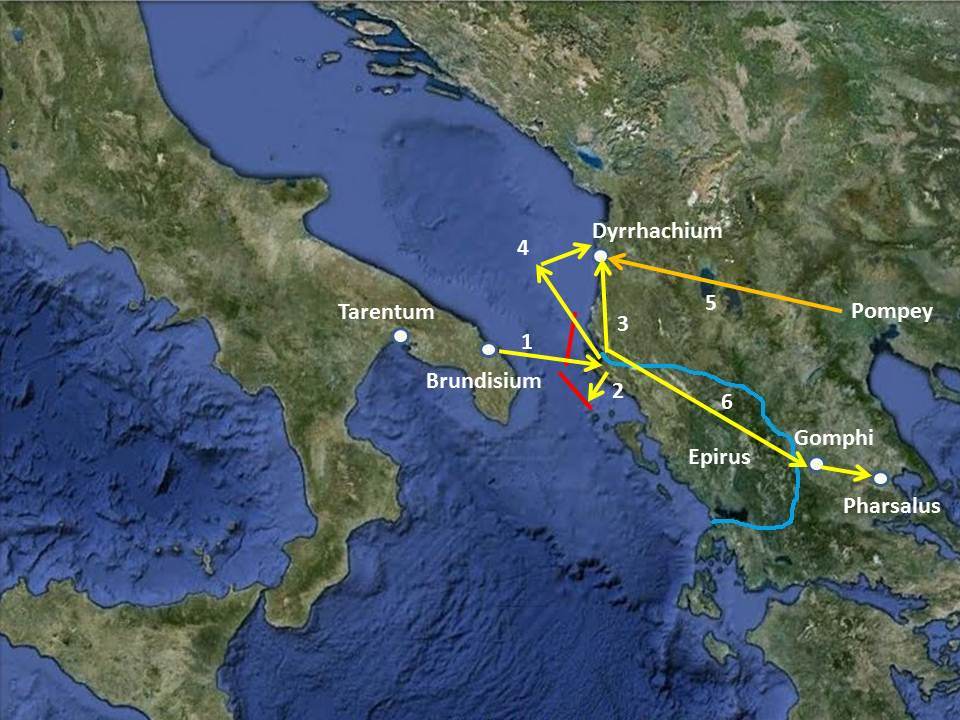 Waar ligt Dyrrhachium? 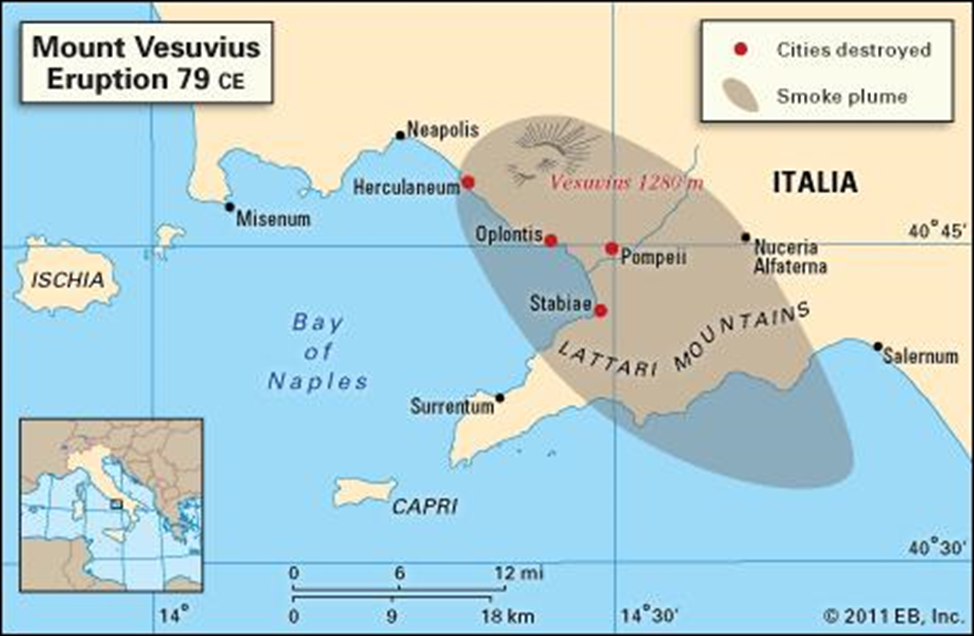 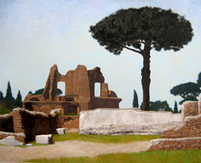 PijnboomDe situatie in de baai van Napels. Links boven Misenum waar Plinius maior (oom) gestationeerd was en Plinius minor (neef) dus ook samen met diens moeder verbleef. Vanaf die kaap was er goed uitzicht over de hele baai. Ten tijde van de uitbarsting van de Vesuvius stond er een wind uit het noordwesten en het grijze gebied geeft dus de zogenaamde “fall-out” aan. In deze eerste fase braakte de vulkaan een wolk van as en puimsteen uit die 20 km de lucht in vloog. De wind blies op dat moment dus vanuit het noordwesten en in de 18 uren die zouden volgen werden de stadjes ten zuidoosten van de vulkaan in duisternis gehuld. In Pompeii regende het as en puimsteen en nam de laag met 15 cm per uur toe. Tenslotte lag er een laag van 2,80 m. Stabiae lag iets verder van de vulkaan, maar precies in de windrichting. Daar lag aan het einde van deze fase een laag van 2,5 m. In Misenum viel er geen puimsteen. Ook Herculaneum bleef in deze fase gevrijwaard. In de tweede fase braakte de Vesuvius op 25 augustus gloeiend hete en met as gevulde gaswolken uit  over Pompeii. Ook Herculaneum ten westen van de vulkaan kreeg nu de volle laag. In Stabiae, waar Plinius Maior zich op dat moment bevond, brak paniek uit, zoals Plinius Minor in ep.VI.16 schrijft. Zelfs in Misenum aan de overkant van de baai leverden deze gaswolken zo grote gevaren op, dat ook Plinius Minor en zijn moeder besloten het huis te verlaten. In Pompeii, dat al onder een dikke deken van as en puimsteen lag, waren de achterblijvers nu tot de dood gedoemd. De asregen verijdelde elke poging om er nog vandoor te gaan en zij stikten door de gassen van de gloeiend hete gaswolk. Verpulverd vulkanisch gesteente daalde neer op de stad en hoogde de laag van puimsteen en as nog eens op met een laag van 2 m dikte. De lichamen van de achterblijvers werden daardoor luchtdicht afgesloten. (tekst met dank aan Kees Jan Rademaker)   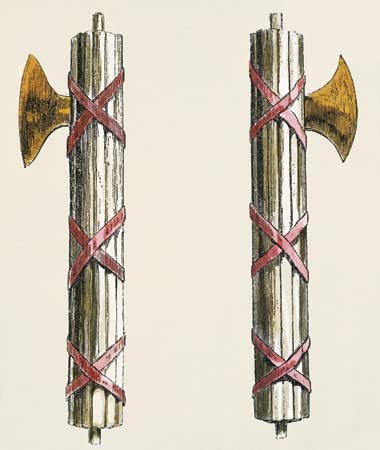 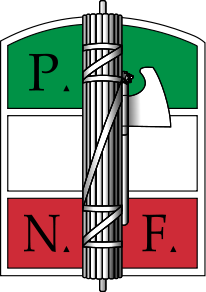                  Fasces                                                      Fascistenvlag  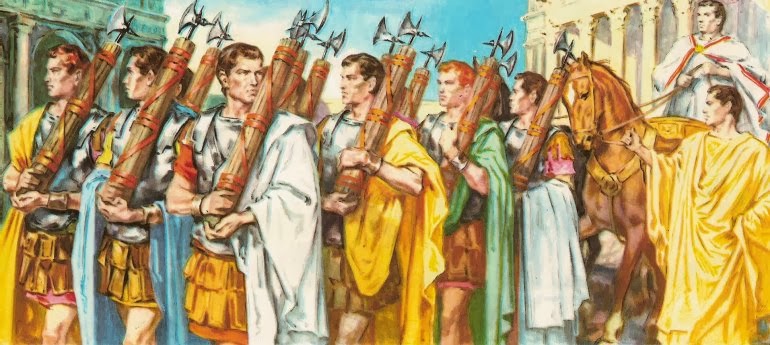                                                                   Lictoren met fascesSYLLOGISMEEen bekend voorbeeld van een syllogisme is de volgende geldige redenering:Alle mensen zijn sterfelijk (majorpremisse, algemeen uitgangspunt)Socrates is een mens (minorpremisse, specifiek uitgangspunt)Socrates is sterfelijk (conclusie)Dit syllogisme is een geldige redenering, omdat de conclusie noodzakelijkerwijs voortvloeit uit de voorafgaande premissen. De conclusie is waar omdat de voorafgaande premissen ware beweringen zijn.Nog een voorbeeld:Alle deelnemers aan Wikipedia heten Piet Ik ben deelnemer aan Wikipedia Ik heet Piet Deze redenering is formeel geldig, want de conclusie vloeit noodzakelijk voort uit de twee premissen. De conclusie is echter niet waar, aangezien de bewering in de eerste premisse niet waar is.Een fout voorbeeld :Alle auto's die na 1994 zijn gebouwd hebben een katalysator Mijn auto heeft een katalysator Mijn auto is gemaakt na 1994 Deze redenering is formeel ongeldig, want de conclusie wordt impliciet getrokken uit "Alle auto's die voor 1994 zijn gebouwd hebben geen katalysator" (en "mijn auto heeft een katalysator"). Dit is echter geen geldige inversie van de majorpremisse, want er kunnen auto's van voor 1994 zijn die wel degelijk een katalysator hebben. De eerste premisse impliceert niet dat alléén auto's die na 1994 zijn gebouwd een katalysator hebben.(bron: Wikipedia)Met dank aan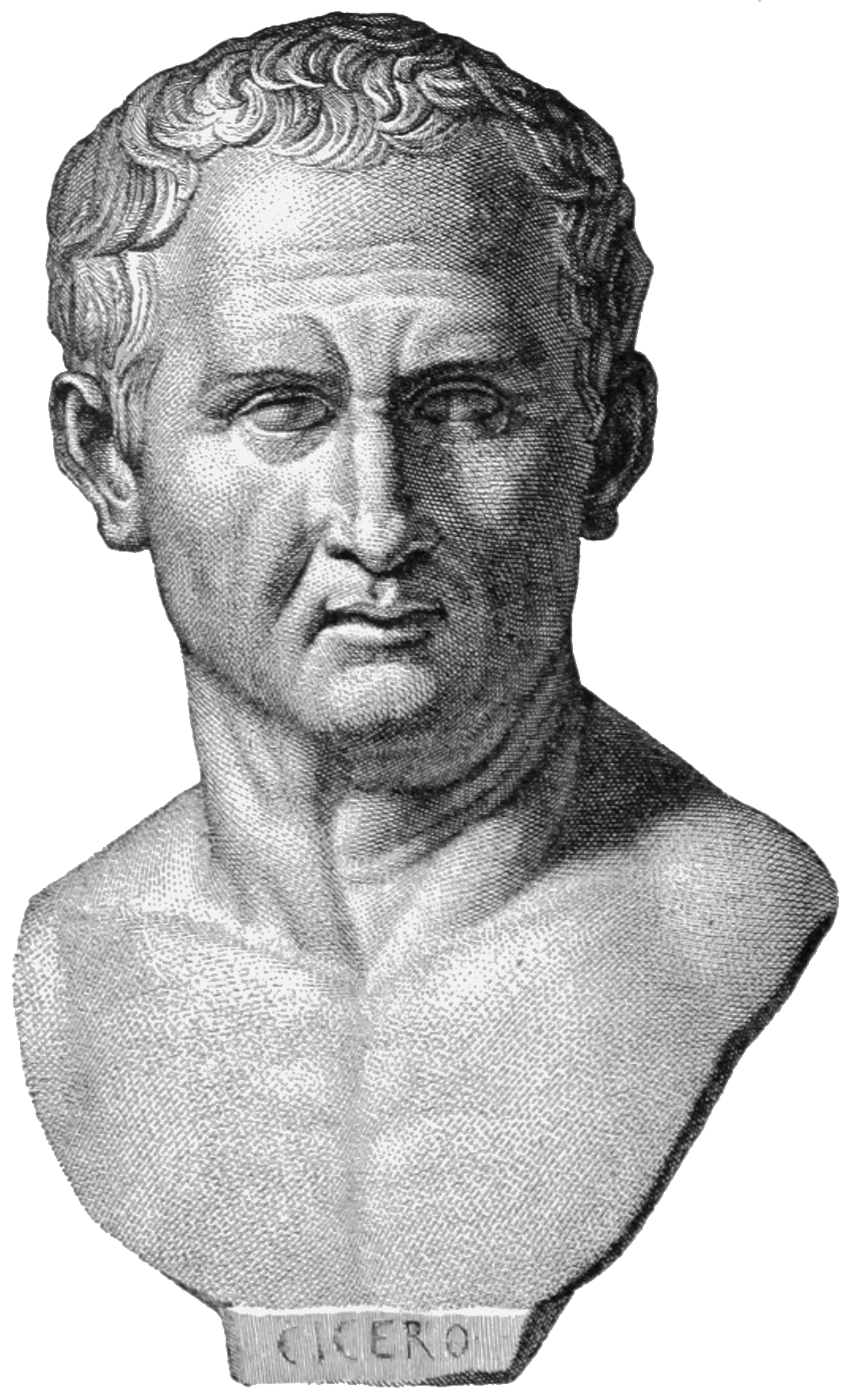 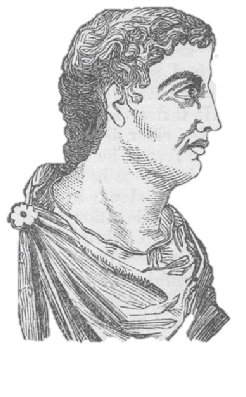 CICERO-tekstPLINIUS-tekstH2 – BRIEVEN VANUIT BALLINGSCHAP AAN TERENTIA > 2.2 Arme Terentia! > Ad Familiares 14.2, 1-4 (p.24); a. Terentia, wat heb ik …. (1)H2 – BRIEVEN VANUIT BALLINGSCHAP AAN TERENTIA > 2.2 Arme Terentia! > Ad Familiares 14.2, 1-4 (p.24); a. Terentia, wat heb ik …. (1)     Scr. Thessalonicae a.d. III. Non. Oct. an. 58     TULLIUS S.D. TERENTIAE ET TULLIOLAE ET CICERONI SUIS     Noli putare me ad quemquam longiores epistulas     scribere, nisi quis ad me plura scripsit, cui puto      rescribi oportere. Nec enim habeo, quid scribam, nec     hoc tempore quicquam difficilius facio. In Thessaloniki geschreven op 5 oktober 58TULLIUS GROET ZIJN TERENTIA EN ZIJN TULLIAATJE EN CICERODenk niet dat ik aan iemand (wat) langere brieven schrijf, tenzij iemand er aan mij meer heeft geschreven, van wie ik meen dat aan hemteruggeschreven moet worden. Want ik weet niet, wat ik moet schrijven, en ookdoe ik op dit moment niet iets moeilijkers.H2 – BRIEVEN VANUIT BALLINGSCHAP AAN TERENTIA > 2.2 Arme Terentia! > Ad Familiares 14.2, 4-11 (p.24); a. Terentia, wat heb ik …. (2)H2 – BRIEVEN VANUIT BALLINGSCHAP AAN TERENTIA > 2.2 Arme Terentia! > Ad Familiares 14.2, 4-11 (p.24); a. Terentia, wat heb ik …. (2)                                                                     Ad te vero et ad5   nostram Tulliolam non queo sine plurimis lacrimis     scribere. Vos enim video esse miserrimas, quas ego     beatissimas semper esse volui, idque praestare debui et,     nisi tam timidi fuissemus, praestitissem. Pisonem     nostrum merito eius amo plurimum. Eum, ut potui, per10 litteras cohortatus sum gratiasque egi, ut debui. In novis     tribunis pl. intellego spem te habere.                                                                   Aan jou echter en aanonze Tullia'tje kan ik niet zonder heel veel tranenschrijven. Want ik zie dat jullie heel ongelukkig zijn, van wie ikaltijd heb gewild dat ze heel gelukkig waren, en dat moest ik voor elkaar krijgen en,als we niet zo bang waren geweest, had ik het ook voor elkaar gekregen. Onze Pisoheb ik door zijn verdienste zeer hoog zitten. Hem heb ik, naar vermogen, per brief aangespoord en ik heb hem dank betuigd, zoals ik moest. Op de nieuwevolkstribunen heb jij, begrijp ik, je hoop gevestigd.H2 – BRIEVEN VANUIT BALLINGSCHAP AAN TERENTIA. 2.2 Arme Terentia! >  Ad Familiares 14.2, 12-15 (p.24); a. Terentia, wat heb ik … (3)H2 – BRIEVEN VANUIT BALLINGSCHAP AAN TERENTIA. 2.2 Arme Terentia! >  Ad Familiares 14.2, 12-15 (p.24); a. Terentia, wat heb ik … (3)     Id erit firmum, si Pompei voluntas erit; sed Crassum     tamen metuo. A te quidem omnia fieri fortissime et     amantissime video, nec miror, sed maereo casum eius15  modi, ut tantis tuis miseriis meae miseriae subleventur.    Dat zal standvastig/realistisch zijn als de wil van Pompeius dat zal zijn; maar voor Crassus heb ik angst. Ik zie dat door jóu alles op zeer dappere wijze en op zeer liefdevolle wijze gedaan wordt, en ik ben er niet verbaasd over, nee, ik betreur de situatie van dien aard, dat door jóuw zo grote ellende míjn ellende verlicht wordt.  H2 – BRIEVEN VANUIT BALLINGSCHAP AAN TERENTIA. 2.2 Arme Terentia! >  Ad Familiares 14.2, 16-22 (p.24); a. Terentia, wat heb ik … (4)H2 – BRIEVEN VANUIT BALLINGSCHAP AAN TERENTIA. 2.2 Arme Terentia! >  Ad Familiares 14.2, 16-22 (p.24); a. Terentia, wat heb ik … (4)     Nam ad me P. Valerius, homo officiosus, scripsit, id     quod ego maximo cum fletu legi, quem ad modum a     Vestae ad Tabulam Valeriam ducta esses.     Hem, mea lux, meum desiderium, unde omnes opem20 petere solebant, te nunc, mea Terentia, sic vexari, sic     iacere in lacrimis et sordibus, idque fieri mea culpa, qui     ceteros servavi, ut nos periremus!Want P. Valerius, een gedienstig man, heeft aan mij geschreven, datwat ik met het grootste verdriet/met zeer veel tranen gelezen heb, hoe jijvan de tempel van Vesta naar de Tabula Valeria gebracht was.Ach, mijn licht, mijn verlangen/geliefde, aan wie allen hulpplachten te vragen, (wat erg) dat jij nu, mijn Terentia, zo gekweld wordt, zoterneer ligt in tranen en rouwbeklag, en dat dat gebeurt door mijn schuld, (ik) dieanderen gered heb, (zo)dat wij te gronde gingen!H2 – BRIEVEN VANUIT BALLINGSCHAP AAN TERENTIA. 2.2 Arme Terentia! > Ad Familiares 14.2, 1-10 (p.26); b. Zoek hulp voor … (1)H2 – BRIEVEN VANUIT BALLINGSCHAP AAN TERENTIA. 2.2 Arme Terentia! > Ad Familiares 14.2, 1-10 (p.26); b. Zoek hulp voor … (1)     Quod de domo scribis, hoc est de area, ego vero tum     denique mihi videbor restitutus, si illa nobis erit     restituta. Verum haec non sunt in nostra manu; illud     doleo, quae impensa facienda est, in eius partem te5   miseram et despoliatam venire. Quod si conficitur     negotium, omnia consequemur; sin eadem nos fortuna     premet, etiamne reliquias tuas misera proicies? Obsecro     te, mea vita, quod ad sumptum attinet, sine alios, qui     possunt, si modo volunt, sustinere; et valetudinem10 istam infirmam, si me amas, noli vexare.Wat jij schrijft over het huis, dat wil zeggen over het terrein, ik zal werkelijk danpas de indruk hebben gerehabiliteerd te zijn, als dat aan ons zal zijnteruggegeven. Maar deze zaken liggen niet in onze hand; dátbetreur ik dat jij opdraait voor die onkosten die gemaakt moeten worden,armzalig en berooid als je bent. Maar als de zaak/taak wordt volbracht,zullen wij alles voor elkaar krijgen; maar als hetzelfde lot ons in de problemen zal (blijven) brengen, zul jij, armzalige, dan ook jouw restantjes weggooien? Ik bezweerje, mijn leven, wat de uitgaven betreft, laat anderen, die het kunnen, als ze tenminste willen, die dragen/op zich nemen; en die verrektezwakke gezondheid moet je, als je van mij houdt, niet kwellen/belasten.H2 – BRIEVEN VANUIT BALLINGSCHAP AAN TERENTIA. 2.2 Arme Terentia! > Ad Familiares 14.2, 11-20 (p.26); b. Zoek hulp voor … (2)H2 – BRIEVEN VANUIT BALLINGSCHAP AAN TERENTIA. 2.2 Arme Terentia! > Ad Familiares 14.2, 11-20 (p.26); b. Zoek hulp voor … (2)                                                                   Nam mihi ante     oculos dies noctesque versaris. Omnis labores te     excipere video; timeo, ut sustineas, sed video in te esse     omnia. Quare, ut id, quod speras et quod agis,     consequamur, servi valetudini. Ego, ad quos scribam,15 nescio, nisi ad eos, qui ad me scribunt, aut ad eos, de     quibus ad me vos aliquid scribitis. Longius, quoniam ita     vobis placet, non discedam; sed velim  (ut)quam saepissime     litteras mittatis, praesertim si quid est firmius, quod     speremus. Valete, mea desideria, valete, D. a. d. III.20 Non. Oct. Thessalonica.                                                                                     Want voor mijbevind je je dag en nacht voor ogen. Alle inspanningen zie ik jouop je nemen; ik ben bang dat je het niet volhoudt, maar ik zie dat van joualles afhangt. Daarom, opdat wij datgene waar jij op hoopt en wat je doet,bereiken, zorg voor je gezondheid. Ik weet niet, aan wie ik moet schrijven,behalve aan diegenen die aan mij schrijven, of aan diegenen, over wiejullie iets aan mij schrijven. Verder weg zal ik, aangezien het jullie zo behaagt, niet gaan; maar ik zou willen dat jullie zo vaak mogelijkbrieven sturen, vooral als er iets zekerders is, waarop we kunnen hopen. Gegroet, mijn geliefden, gegroet. Geschreven op 5 oktobervanuit Thessaloniki.H2 – BRIEVEN VANUIT BALLINGSCHAP AAN TERENTIA.  2.4 Ik schaam mij, maar er is hoop > Ad Familiares 14.3, 1-9 (p.30); a. Ik schaam mij … (1)H2 – BRIEVEN VANUIT BALLINGSCHAP AAN TERENTIA.  2.4 Ik schaam mij, maar er is hoop > Ad Familiares 14.3, 1-9 (p.30); a. Ik schaam mij … (1)     Accepi ab Aristocrito tris epistulas, quas ego lacrimis      prope delevi. Conficior enim maerore, mea Terentia, nec      meae me miseriae magis excruciant quam tuae      vestraeque. Ego autem hoc miserior sum quam tu, quae 5   es miserrima, quod ipsa calamitas communis est      utriusque nostrum, sed culpa mea propria est. Meum      fuit officium vel legatione vitare periculum vel diligentia      et copiis resistere vel cadere fortiter. Hoc miserius,      turpius, indignius nobis nihil fuit.Ik heb van Aristocritus drie brieven ontvangen, die ik door/in mijn tranenbijna kapot gemaakt heb. Want ik word verteerd door verdriet, mijn Terentia, en nietkwelt míjn ellende mij meer dan die van jou en dievan jullie. Maar hierin ben ík ongelukkiger dan jij, die zeer ongelukkig bent, dat de ramp zelf gemeenschappelijk isaan ons beiden, maar de schuld die van mijzelf/mijn eigen (schuld) is. Mijntaak was het om ofwel via een gezantschap gevaar te vermijden ofwel door oplettend-heid en (financiële/militaire) middelen weerstand te bieden ofwel dapper te sneuvelen.Niets was ongelukkiger, schandelijker, onwaardiger voor ons dan dit.H2 – BRIEVEN VANUIT BALLINGSCHAP AAN TERENTIA. 2.4 Ik schaam mij, maar er is hoop > Ad Familiares 14.3, 1-9 (p.30); a. Ik schaam mij … (2)H2 – BRIEVEN VANUIT BALLINGSCHAP AAN TERENTIA. 2.4 Ik schaam mij, maar er is hoop > Ad Familiares 14.3, 1-9 (p.30); a. Ik schaam mij … (2)                                                                 Qua re cum dolore 10  conficiar, tum etiam pudore. Pudet enim me uxori [meae]      optimae, suavissimis liberis virtutem et diligentiam non      praestitisse. Nam mi ante oculos dies noctesque      versatur squalor vester et maeror et infirmitas      valetudinis tuae. Spes autem salutis pertenuis 15  ostenditur. Inimici sunt multi, invidi paene omnes.     Eicere nos magnum fuit, excludere facile est. Sed tamen,      quam diu vos eritis in spe, non deficiam, ne omnia mea      culpa cecidisse videantur.                                                                      Daarom zal ik niet alleen door verdrietverteerd worden, maar ook door schaamte. Want ik schaam mij ervoor dat ik [mijn]beste vrouw, mijn allerliefste kinderen niet moed/geestkracht en oplettendheidbetoond heb. Want voor mij bevinden zich dag en nacht voor ogenjullie rouw en verdriet en de zwaktevan jouw gezondheid. Maar er wordt een hele kleine hoop op redding getoond/er iszeer kleine hoop op redding zichtbaar. Vijandig zijn er velen, jaloers bijna allen.Ons/mij verbannen was lastig, ons/mij buiten houden is gemakkelijk. Maar toch,zolang als jullie hoop zullen koesteren, zal ik niet opgeven, om te voorkomen  dat allesdoor mijn schuld/toedoen lijkt te zijn gebeurd/voorgevallen.schuldAndere mensen denkenAndere mensen denkenIk denkNee, ik heb dat niet gedaanJa hoor, ik heb dat gedaanNee, ik heb dat niet gedaanProbleem opgelostIk benadruk mijn onschuld en vecht de onterechte beschuldiging aanJa hoor, ik heb dat gedaanIk zou me schuldig moeten voelen, hoewel anderen denken, dat ik dat niet benIk ben schuldig en verdien strafschaamteAndere mensen denkenAndere mensen denkenIk denkNee, ik heb dat niet gedaanJa hoor, ik heb dat gedaanNee, ik heb dat niet gedaanProbleem opgelostIk schaam me en voel me onheus bejegend doordat men gelooft dat ik dat gedaan hebJa hoor, ik heb dat gedaanNiemand weet ervan, dus ik schaam me nergens voorIk ben schuldig en verdien strafH2 – BRIEVEN VANUIT BALLINGSCHAP AAN TERENTIA. 2.4 Ik schaam mij, maar er is hoop > Ad Familiares 14.3, 1-8 (p.32); b. Ik ben hier veilig (1)H2 – BRIEVEN VANUIT BALLINGSCHAP AAN TERENTIA. 2.4 Ik schaam mij, maar er is hoop > Ad Familiares 14.3, 1-8 (p.32); b. Ik ben hier veilig (1)     Ut tuto sim, quod laboras, id mihi nunc facillimum est,      quem etiam inimici volunt vivere in tantis miseriis. Ego      tamen faciam, quae praecipis. Amicis, quibus voluisti,      egi gratias et eas litteras Dexippo dedi meque de eorum 5   officio scripsi a te certiorem esse factum. Pisonem      nostrum mirifico esse studio in nos et officio et ego per-     spicio et omnes praedicant. Di faxint, ut tali genero mihi     praesenti tecum simul et cum liberis nostris frui liceat!Dat ik veilig ben, waarover je je zorgen maakt, dat is nu voor mij heel gemakkelijk,van wie zelfs mijn vijanden willen dat ik in zo'n grote ellende in leven blijf. Ikzal toch doen, wat je voorschrijft. Aan de vrienden, aan wie je dat wilde,heb ik dank betuigd en die brieven heb ik aan Dexippus gegeven en ik heb geschrevendat ik over hun vriendendienst op de hoogte ben gesteld door jou. Dat onze Pisovan een buitengewone toewijding en plichtsbetrachting jegens ons is zie ik én zelfén allen verklaren dat. Moge de goden maken/ zorgen dat het mij mogelijk is in eigen persoon samen met jou en met onze kinderen van zo'n schoonzoon te genieten.H2 – BRIEVEN VANUIT BALLINGSCHAP AAN TERENTIA. 2.4 Ik schaam mij, maar er is hoop > Ad Familiares 14.3, 9-18 (p.32); b. Ik ben hier veilig (2)H2 – BRIEVEN VANUIT BALLINGSCHAP AAN TERENTIA. 2.4 Ik schaam mij, maar er is hoop > Ad Familiares 14.3, 9-18 (p.32); b. Ik ben hier veilig (2)     Nunc spes reliqua est in novis tribunis pl. et in 10 primis quidem diebus. Nam, si inveterarit, actum est. Ea      re ad te statim Aristocritum misi, ut ad me continuo      initia rerum et rationem totius negotii posses scribere;      etsi Dexippo quoque ita imperavi, statim ut recurreret,      et ad fratrem misi, ut crebro tabellarios mitteret. Nam 15 ego eo nomine sum Dyrrhachi hoc tempore, ut quam      celerrime, quid agatur, audiam, et sum tuto; civitas enim      haec semper a me defensa est. Cum inimici nostri venire      dicentur, tum in Epirum ibo.Nu is de overige hoop gevestigd op de nieuwe volkstribunen en met nameop de eerste dagen. Want als de nieuwsgierigheid eraf is, is het gedaan. Daaromheb ik onmiddellijk Aristocritus naar jou toe gestuurd, opdat je aan mij directhet begin van de zaken en de voortgang/een verslag van de hele kwestie kon schrijven;ook al heb ik ook Dexippus zo opgedragen, namelijk om zich meteen terug te haasten,heb ik ook mijn broer een brief gestuurd, om veelvuldig bodes te sturen. Wantom die reden ben ik momenteel in Dyrrhachium, om zo snel mogelijkte horen, wat er aan de hand is, en ik ben in veiligheid; want deze stadis altijd door mij verdedigd. Wanneer van mijn vijanden zal worden gezegd dat ze eraan komen, dan zal ik naar Epirus gaan.H2 – BRIEVEN VANUIT BALLINGSCHAP AAN TERENTIA. 2.4 Ik schaam mij, maar er is hoop > Ad Familiares 14.3, 1-11 (p.33); c. Bericht mij alles …H2 – BRIEVEN VANUIT BALLINGSCHAP AAN TERENTIA. 2.4 Ik schaam mij, maar er is hoop > Ad Familiares 14.3, 1-11 (p.33); c. Bericht mij alles …     Quod scribis te, si velim, ad me venturam, ego vero, cum      sciam magnam partem istius oneris abs te sustineri, te      istic esse volo. Si perficitis, quod agitis, me ad vos venire      oportet; sin autem—sed nihil opus est reliqua scribere. 5   Ex primis aut summum secundis litteris tuis constituere      poterimus, quid nobis faciendum sit.  (ut) Tu modo ad me      velim omnia diligentissime perscribas; etsi magis iam      rem quam litteras debeo <ex>spectare. Cura, ut valeas      et ita tibi persuadeas, mihi te carius nihil esse nec 10 umquam fuisse. Vale, mea Terentia; quam ego videre      videor, itaque debilitor lacrimis. Vale. Prid. Kal. Dec.Wat betreft het feit dat je schrijft dat jij, stel dat ik dat zou willen, naar mij toe zult komen, wil ik echter, aangezien ik weet dat een groot gedeelte van die last door jou gedragen wordt, dat jij daar bent. Als jullie voor elkaar krijgen, waar jullie mee bezig zijn, past het dat ik naar jullie toe kom; maar als – maar het is helemaal niet nodig de rest op te schrijven. Op grond van jouw eerste of hooguit jouw tweede brief zullen wij kunnen besluiten, wat er door ons gedaan moet worden. Ik zou willen dat jij alleen maar alles heel zorgvuldig aan mij beschrijft; hoewel, ik moet nu meer naar de feiten uitkijken dan naar een brief. Zorg dat je gezond benten wees er zo van overtuigd dat er voor mij niets dierbaarders is dan jij en ook nooit geweest is. Gegroet, mijn Terentia; jou denk ik te zien, daarom word ik door tranen verlamd. Gegroet, 29 novemberH3 – ROEM, SPELEN, CILICIË.   3.2 Luisterrijke spelen in Rome > Ad Familiares 7.1, 1-8 (p.40); a. Ik benijd je dat je thuis bent gebleven (1)H3 – ROEM, SPELEN, CILICIË.   3.2 Luisterrijke spelen in Rome > Ad Familiares 7.1, 1-8 (p.40); a. Ik benijd je dat je thuis bent gebleven (1)     Scr. Romae m. Sept. an. 55     M. CICERO S. D. M. MARIO.     Si te dolor aliqui corporis aut infirmitas valetudinis tuae      tenuit, quo minus ad ludos venires, fortunae magis      tribuo quam sapientiae tuae; sin haec, quae ceteri      mirantur, contemnenda duxisti et, cum per valetudinem 5   posses, venire tamen noluisti, utrumque laetor, et sine      dolore corporis te fuisse et animo valuisse, cum ea, quae      sine causa mirantur alii, neglexeris, modo ut tibi      constiterit fructus otii tui;… Geschreven te Rome midden September in het jaar 55MARCUS  CICERO GROET MARCUS  MARIUSAls een of andere pijn van je lichaam of de zwakte van jouw gezondheid je heefttegengehouden om naar de spelen te komen, schrijf ik (dat) meer toe aan gelukdan aan jouw wijsheid/inzicht; maar als jij deze zaken, die anderenbewonderen, hebt beschouwd als verachtenswaardig en jij, hoewel je door toedoen van je gezondheid wel in staat was, toch niet wilde komen, ben ik om beide dingen blij, zowel dat jij zonder lichaamspijn bent geweest als dat je geestelijk gezond was, aangezien jij die dingen die anderen zonder reden bewonderen, hebt geminacht, zolang voor jou maar het genot van je vrije tijd hetzelfde is gebleven;…H3 – ROEM, SPELEN, CILICIË.   3.2 Luisterrijke spelen in Rome > Ad Familiares 7.1, 8-14 (p.40); a. Ik benijd je dat je thuis bent gebleven (2)H3 – ROEM, SPELEN, CILICIË.   3.2 Luisterrijke spelen in Rome > Ad Familiares 7.1, 8-14 (p.40); a. Ik benijd je dat je thuis bent gebleven (2)                                               quo quidem tibi perfrui      mirifice licuit, cum esses in ista amoenitate paene solus 10  relictus. Neque tamen dubito, quin tu in illo cubiculo      tuo, ex quo tibi Stabianum perforando et patefecisti      sinum, per eos dies matutina tempora lectiunculis      consumpseris, cum illi interea, qui te istic reliquerunt,      spectarent communis mimos semisomni.                                            daarvan kon je natuurlijk bij uitstek volopgenieten, aangezien je in die mooie omgeving vrijwel alleen wasachtergebleven. En toch twijfel ik er ook niet aan, of jij hebt in die slaapkamer van jou, van waaruit jij voor jezelf door het aanbrengen van een raam zelfs de baai van Stabiae zichtbaar hebt gemaakt, gedurende die dagen de ochtenduren met lichte lectuur doorgebracht, terwijl ondertussen diegenen, die jou daar achter hebben gelaten, halfslapend keken naar openbare pantomimevoorstellingen.H3 – ROEM, SPELEN, CILICIË.   3.2 Luisterrijke spelen in Rome > Ad Familiares 7.1, 14-17 (p.40); a. Ik benijd je dat je thuis bent gebleven (2)H3 – ROEM, SPELEN, CILICIË.   3.2 Luisterrijke spelen in Rome > Ad Familiares 7.1, 14-17 (p.40); a. Ik benijd je dat je thuis bent gebleven (2)                                                                                 Reliquas vero 15  partis diei tu consumebas iis delectationibus, quas tibi      ipse ad arbitrium tuum compararas; nobis autem erant      ea perpetienda, quae Sp. Maecius probavisset.                                                                                               Maar de overigedelen van de dag bracht jij steeds door met die genoegens, die jij zelf voor jezelf naareigen goeddunken had geregeld; wij echter moesten die dingen verdragen, die SpuriusMaecius goedgekeurd had.H3 – ROEM, SPELEN, CILICIË.   3.2 Luisterrijke spelen in Rome > Ad Familiares 7.1, 1-8 (p.42); b. Je hebt niets gemist … (1)H3 – ROEM, SPELEN, CILICIË.   3.2 Luisterrijke spelen in Rome > Ad Familiares 7.1, 1-8 (p.42); b. Je hebt niets gemist … (1)     Omnino, si quaeris, ludi apparatissimi, sed non tui      stomachi; coniecturam enim facio de meo. Nam primum      honoris causa in scaenam redierant ii, quos ego honoris      causa de scaena decessisse arbitrabar. Deliciae vero 5   tuae, noster Aesopus, eius modi fuit, ut ei desinere per      omnis homines liceret. Is iurare cum coepisset, vox eum      defecit in illo loco: ‘Si sciens fallo.’ Quid tibi ego alia      narrem? Ongetwijfeld waren, als je ernaar vraagt, de spelen zeer verzorgd, maar niet van jouw smaak; ik doe de gissing namelijk op basis van die van mezelf. Want ten eerste waren vanwege de eer diegenen op het podium teruggekeerd, van wie ik meende dat ze vanwege hun eer (juist) van het podium afgestapt waren. Werkelijk waar, jouw favoriet, onze Aesopus, was van dien aard/gaf zo’n optreden dat het hem wat betreft alle mensen toegestaan was op te houden. Toen hij begonnen was een eed te zweren, liet zijn stem hem op dit punt “Als ik willens en wetens een valse eed zweer” in de steek. Wat zou/moet ik jou de andere dingen vertellen?H3 – ROEM, SPELEN, CILICIË.   3.2 Luisterrijke spelen in Rome > Ad Familiares 7.1, 8-17 (p.42); b. Je hebt niets gemist … (2)H3 – ROEM, SPELEN, CILICIË.   3.2 Luisterrijke spelen in Rome > Ad Familiares 7.1, 8-17 (p.42); b. Je hebt niets gemist … (2)              Nosti enim reliquos ludos; qui ne id quidem      leporis habuerunt, quod solent mediocres ludi. 10  Apparatus enim spectatio tollebat omnem hilaritatem;     quo quidem apparatu non dubito, quin animo      aequissimo carueris. Quid enim delectationis habent      sescenti muli in ‘Clytaemnestra’ aut in ‘Equo Troiano’      creterrarum tria milia aut armatura varia peditatus 15  et equitatus in aliqua pugna? Quae popularem      admirationem habuerunt, delectationem tibi nullam      attulissent.            Je kent immers de overige spelen; die hadden niet eens de charme/humor die middelmatige spelen plegen te hebben.Want het bekijken van de aankleding nam elke vrolijkheid weg; ik twijfel er niet aan of je hebt die aankleding/pracht en praal met de grootste gelatenheid/zonder enig probleem gemist. Want wat voor amusement hebben zeshonderd muildieren in de “Clytaemnestra” of in “Het Trojaanse Paard”drieduizend mengvaten of allerlei bewapening van de infanterieen van de cavalerie in een of ander gevecht? Die dingen hadden/oogstten de bewondering van het volk, jou hadden ze geen enkel amusementgebracht/bezorgd.  H3 – ROEM, SPELEN, CILICIË.   3.2 Luisterrijke spelen in Rome > Ad Familiares 7.1, 17-24 (p.42-43); b. Je hebt niets gemist … (3)H3 – ROEM, SPELEN, CILICIË.   3.2 Luisterrijke spelen in Rome > Ad Familiares 7.1, 17-24 (p.42-43); b. Je hebt niets gemist … (3)                        Quod si tu per eos dies operam dedisti      Protogeni tuo, dum modo is tibi quidvis potius quam      orationes meas legerit, ne tu haud paulo plus quam 20  quisquam nostrum delectationis habuisti. Non enim te      puto Graecos aut Oscos ludos desiderasse, praesertim      cum Oscos vel in senatu vestro spectare possis, Graecos      ita non ames, ut ne ad villam quidem tuam via Graeca ire      soleas.                 Maar als jij gedurende die dagen aandacht gegeven hebt aan jouw Protogenes, als hij jou maar wat dan ook/alles liever dan mijnredevoeringen heeft voorgelezen, dan heb jij zeker niet een klein beetje meer plezier gehad dan iemand van ons. Ik denk namelijk dat jij niet verlangd hebt naar Griekse of Oskische toneelstukken / Griekse of Oskische toneelstukken gemist hebt,  vooralaangezien je zelfs in jullie gemeenteraad Oskiërs kunt zien, dat je zozeer niet van Grieken houdt, dat je zelfs niet naar je villa langs de Griekse weg pleegt te gaan.H3 – ROEM, SPELEN, CILICIË.   3.2 Luisterrijke spelen in Rome > Ad Familiares 7.1, 1-8 (p.44); c. De jachtpartijen wekten medelijden op (1)H3 – ROEM, SPELEN, CILICIË.   3.2 Luisterrijke spelen in Rome > Ad Familiares 7.1, 1-8 (p.44); c. De jachtpartijen wekten medelijden op (1)     Nam quid ego te athletas putem desiderare, qui      gladiatores contempseris? In quibus ipse Pompeius      confitetur se et operam et oleum perdidisse. Reliquae      sunt venationes binae per dies quinque, magnificae, 5  nemo negat; sed quae potest homini esse polito      delectatio, cum aut homo imbecillus a valentissima      bestia laniatur aut praeclara bestia venabulo      transverberatur?Want waarom zou ik denken dat jij naar atleten verlangt/uitziet, jij die je negatief over gladiatoren uitgelaten hebt? Pompeius zelf erkent dat hij bij hen/daarbij zijn moeite en olie verspild heeft. Resteren/Over zijn telkens twee jachtpartijen per vijf dagen, schitterend,niemand ontkent dat; maar welke amusement kan er voor een beschaafd mens zijn/kan een beschaafd mens hebben, wanneer ofwel een zwak mens door een zeer sterk dier verscheurd wordt ofwel een prachtig beest door een jachtspeerdoorboord wordt?H3 – ROEM, SPELEN, CILICIË.   3.2 Luisterrijke spelen in Rome > Ad Familiares 7.1, 9-15 (p.44); c. De jachtpartijen wekten medelijden op (2)H3 – ROEM, SPELEN, CILICIË.   3.2 Luisterrijke spelen in Rome > Ad Familiares 7.1, 9-15 (p.44); c. De jachtpartijen wekten medelijden op (2)     Quae tamen, si videnda sunt, saepe vidisti; neque nos, 10  qui haec specta<vi>mus, quicquam novi vidimus.      Extremus elephantorum dies fuit. In quo admiratio      magna vulgi atque turbae, delectatio nulla exstitit;      quin etiam misericordia quaedam consecuta est atque      opinio eius modi, esse quandam illi beluae cum genere 15  humano societatem.Toch heb jij die dingen, als ze het kijken waard zijn, dikwijls gezien; en ook wij,die naar deze dingen gekeken hebben, hebben niets nieuws gezien.De laatste dag was (die) van de olifanten. Daarbij ontstond grotebewondering van het volk en van de menigte, (maar) geen enkel vermaak/plezier;ja zelfs volgde er een zeker medelijden en een mening van dien aard, dat er voor dat enorme dier een zekere verwantschap was / dat dat enorme dier een zekere verwantschap had met de menselijke soort.H3 – ROEM, SPELEN, CILICIË.   3.4 Aankomst in Cilicië > Ad Atticum 5.16, 1-6 (p.48); a. De toestand in Cilicië is deplorabel (1)H3 – ROEM, SPELEN, CILICIË.   3.4 Aankomst in Cilicië > Ad Atticum 5.16, 1-6 (p.48); a. De toestand in Cilicië is deplorabel (1)     Scr. in itinere inter Synnada et Philomelium XVII Kal.      Sept., ut vid., an. 51      CICERO ATTICO SAL.     Etsi in ipso itinere et via discedebant publicanorum      tabellarii et eramus in cursu, tamen surripiendum      aliquid putavi spati, ne me immemorem mandati tui      putares. Itaque subsedi in ipsa via, dum haec, quae 5   longiorem desiderant orationem, summatim tibi      perscriberem.Geschreven onderweg tussen Synnada en Philomelium op 14 augustusnaar het zich laat aanzien, in het jaar 51CICERO  GROET  ATTICUSHoewel juist tijdens de reis en onderweg de koeriers van de belastingpachtersweg wilden gaan en wij op reis waren, heb ik toch gemeend dat er wat tijd moest worden genomen/vrij gemaakt, om te voorkomen dat jij mij beschouwde als iemand die jouw opdracht vergeten was. Daarom ben ik onderweg/gewoon op straat gaan zitten om intussen deze dingen, die een langer verslag vergen/verlangen, in hoofdzaak voor jou op te schrijven.H3 – ROEM, SPELEN, CILICIË.   3.4 Aankomst in Cilicië > Ad Atticum 5.16, 7-14 (p.48); a. De toestand in Cilicië is deplorabel (2)H3 – ROEM, SPELEN, CILICIË.   3.4 Aankomst in Cilicië > Ad Atticum 5.16, 7-14 (p.48); a. De toestand in Cilicië is deplorabel (2)     Maxima exspectatione in perditam et plane eversam in      perpetuum provinciam nos venisse scito pridie Kal.      Sext., moratos triduum Laodiceae, triduum Apameae, 10  totidem dies Synnade. Audivimus nihil aliud nisi      imperata epikephalia solvere non posse, onas omnium      venditas, civitatum gemitus, ploratus, monstra quaedam      non hominis sed ferae nescio cuius immanis. Quid      quaeris? Taedet omnino eos vitae.Je moet weten dat wij met de grootste verwachting in een verloren en voor altijd volkomen op zijn kop gezette provincie gekomen zijn op 31 juli,(na)dat we drie dagen in Laodicea verbleven hebben, drie dagen in Apamea,evenveel dagen in Synnada. We hebben niets anders gehoord dan dat ze/de mensen de opgelegde hoofdelijke belastingen niet konden betalen, dat de bezittingen van allen verkocht waren, gezucht van de steden/gemeenten, gejammer, bepaalde wreedheden niet van een mens maar van een of ander reusachtig wild dier. Wat wil je ook?/In één woord. Ze hebben totaal genoeg van hun leven.H3 – ROEM, SPELEN, CILICIË.   3.4 Aankomst in Cilicië > Ad Atticum 5.16, 1-12 (p.50); b. We proberen de toestand te verbeterenH3 – ROEM, SPELEN, CILICIË.   3.4 Aankomst in Cilicië > Ad Atticum 5.16, 1-12 (p.50); b. We proberen de toestand te verbeteren     Levantur tamen miserae civitates, quod nullus fit      sumptus in nos neque in legatos neque in quaestorem      neque in quemquam. Scito non modo nos faenum aut      quod e lege Iulia dari solet non accipere, sed ne ligna 5   quidem, nec praeter quattuor lectos et tectum      quemquam accipere quicquam, multis locis ne tectum      quidem et in tabernaculo manere plerumque. Itaque      incredibilem in modum concursus fiunt ex agris, ex      vicis, ex <oppidis> omnibus; et [omnibus] mehercule 10  etiam adventu nostro reviviscunt, iustitia, abstinentia,      clementia tui Ciceronis <cogn>ita, quae opiniones      omnium superavit.Toch worden de armzalige steden ontlast, omdat er geen uitgavenworden gedaan voor ons en ook niet voor de plaatsvervangers/legaten en ook niet voor de quaestor noch voor iemand. Je moet weten dat wij niet alleen geen hooi of wat er op grond van de Lex Julia gegeven pleegt te worden aannemen, maar zelfs geen hout, en dat niemand afgezien van vier bedden en een dak (boven zijn hoofd) ook maar iets aanneemt, op veel plaatsen niet eens een daken dat we/ze meestal in een tent verblijven. Dus ontstaan er op ongelooflijke wijze toelopen vanuit het platteland , vanuit dedorpen, vanuit alle steden; en bij Hercules/verdomd als het niet waar is,alleen al door onze komst komen ze weer tot leven, doordat ze met de rechtvaardigheid, de onbaatzuchtigheid, de mildheid van jouw Cicero, die de verwachtingen van allen heeft overtroffen, kennis hebben gemaakt.  H3 – ROEM, SPELEN, CILICIË.   3.4 Aankomst in Cilicië > Ad Atticum 5.16, 1-8 (p.51); c. Appius is in Tarsus H3 – ROEM, SPELEN, CILICIË.   3.4 Aankomst in Cilicië > Ad Atticum 5.16, 1-8 (p.51); c. Appius is in Tarsus     Appius, ut audivit nos venire, in ultimam provinciam se      coniecit Tarsum usque. Ibi forum agit. De Partho      silentium est, sed tamen concisos equites nostros a      barbaris nuntiabant ii, qui veniebant. Bibulus ne 5   cogitabat quidem etiam nunc in provinciam suam      accedere; id autem facere ob eam causam dicebant,      quod tardius vellet decedere. Nos in castra     properabamus, quae aberant bidui.Zodra Appius had gehoord/hoorde dat wij eraan kwamen, zocht hij zijn toevlucht in het verste puntje van de provincie helemaal in/rechtstreeks naarTarsus. Daar houdt hij zitting. Over de Parthen is/heerst er stilte, maar toch berichtten zij die kwamen dat onze ruiters door barbaren in de pan gehakt waren. Bibulus dacht er zelfs niet over om ook nu naar zijn provinciete gaan; maar ze zeiden/zeggen dat hij dat om die reden deed/doet,dat hij later wilde weggaan. Wij haastten onsnaar ons legerkamp, dat twee dagen ver weg was. H4 – CICERO'S ZORGEN OM ZIJN GEZIN.   4.2 Het wordt gevaarlijk in rome > Ad Familiares 14.18, 1-4 (p.54); a. Denk goed na of … (1)H4 – CICERO'S ZORGEN OM ZIJN GEZIN.   4.2 Het wordt gevaarlijk in rome > Ad Familiares 14.18, 1-4 (p.54); a. Denk goed na of … (1)     Scr. Formiis IX Kal. Febr. an. 49     TULLIUS TERENTIAE SUAE ET PATER SUAVISSIMAE      FILIAE, CICERO MATRI ET SORORI S. D. P.     Considerandum vobis etiam atque etiam, animae meae,      diligenter puto, quid faciatis, Romaene sitis an mecum      an aliquo tuto loco. Id non solum meum consilium est,      sed etiam vestrum. Mihi veniunt in mentem haec:Gescheven in Formiae op 22 januari 49TULLIUS GROET HARTELIJK  ZIJN TERENTIA EN ALS VADER ZIJN LIEFSTEDOCHTER, CICERO ZIJN MOEDER EN ZUSTERIk vind dat door jullie steeds weer, mijn schattepoezen,zorgvuldig overwogen moet worden, wat jullie moeten doen, of jullie in Rome moeten blijven of bij mij of op enige veilige plaats. Dat is niet alleen mijn besluit,maar ook dat van jullie. Bij mij komen de volgende dingen in gedachten op:H4 – CICERO'S ZORGEN OM ZIJN GEZIN.   4.2 Het wordt gevaarlijk in rome > Ad Familiares 14.18, 5-12 (p.54); a. Denk goed na of … (2)H4 – CICERO'S ZORGEN OM ZIJN GEZIN.   4.2 Het wordt gevaarlijk in rome > Ad Familiares 14.18, 5-12 (p.54); a. Denk goed na of … (2)5   Romae vos esse tuto posse per Dolabellam, eamque rem      posse nobis adiumento esse, si quae vis aut si quae      rapinae fieri coeperint; sed rursus illud me movet, quod      video omnis bonos abesse Roma et eos mulieres suas      secum habere. Haec autem regio, in qua ego sum, 10  nostrorum est cum oppidorum, tum etiam praediorum,      ut et multum esse mecum et, cum aberitis, commode in      nostris esse possitis.dat jullie in Rome in veiligheid kunnen zijn door toedoen van Dolabella, en dat die zaakons tot steun kan zijn, als enig geweld of als enigeplunderingen begonnen zullen zijn/beginnen op te komen; maar anderzijds maakt dat mij bezorgd, namelijk dat ik zie dat alle loyale burgers weg zijn uit Rome en dat zij hun vrouwen bij zich hebben. Maar dit gebied, waar ik me in bevind,is vol van zowel steden van ons, als ook landgoederen (van ons),zodat jullie én veel bij mij kunnen zijn én, wanneer jullie er niet zullen zijn, gerieflijk op die (landgoederen) van ons kunnen zijn.H4 – CICERO'S ZORGEN OM ZIJN GEZIN.   4.2 Het wordt gevaarlijk in rome > Ad Familiares 14.18, 1-9 (p.55); b. Laat het huis wel beveiligenH4 – CICERO'S ZORGEN OM ZIJN GEZIN.   4.2 Het wordt gevaarlijk in rome > Ad Familiares 14.18, 1-9 (p.55); b. Laat het huis wel beveiligen     Mihi plane non satis constat adhuc, utrum sit melius.      Vos videte, quid aliae faciant isto loco feminae, et ne,      cum velitis, exire non liceat. Id velim  (ut) diligenter etiam      atque etiam vobiscum et cum amicis consideretis. 5   Domus ut propugnacula et prae<si>dium habeat,      Philotimo dicetis. Et velim (ut) tabellarios instituatis certos,      ut cottidie aliquas a vobis litteras accipiam. Maxime      autem date operam, ut valeatis, si nos vultis valere.      IX Kal. Formi<i>s.Voor mij staat het absoluut nog niet voldoende vast, wat van de twee het beste is.Jullie moeten maar zien, wat andere vrouwen van jullie stand doen, en jullie moeten erop letten dat het niet, wanneer jullie dat zouden willen, niet mogelijk is weg te gaan. Ik zou graag willen dat jullie dat keer op keer met jullie zelf en met jullie vrienden overleggen. Dat het huis barricades en bewaking moet hebben, zullen/moeten jullie tegen Philotimus zeggen. Ook zou ik willen dat jullie vaste koeriers aanstellen, opdat/zodat ik dagelijks een brief van jullie ontvang. Maar vooral moeten jullie ervoor zorgen, dat je gezond blijft/bent, als jullie willen dat wij gezond zijn. 22 januari, Formiae.H4 – CICERO'S ZORGEN OM ZIJN GEZIN.   4.4 Op weg naar pompeius > Ad Familiares 14.7, 1-9 (p.57); a. Ik ben zonder zorgenH4 – CICERO'S ZORGEN OM ZIJN GEZIN.   4.4 Op weg naar pompeius > Ad Familiares 14.7, 1-9 (p.57); a. Ik ben zonder zorgen     Scr. in portu Caietano nave conscensa VII.      Id. Iun. an. 49     TULLIUS TERENTIAE SUAE S. P.     Omnis molestias et sollicitudines, quibus et te      miserrimam habui et, id quod mihi molestissimum est,      et Tulliolam, quae nobis nostra vita dulcior est, deposui     et eieci. Quid causae autem fuerit, postridie intellexi, 5   quam a vobis discessi. Cholèn akraton noctu eieci.     Statim ita sum levatus, ut mihi deus aliquis medicinam      fecisse videatur. Cui quidem tu deo, quem ad modum      soles, pie et caste satis facies [id est Apollini et Aesculapio].Geschreven in de haven van Caieta aan boord van een schip op 7juni 49TULLIUS GROET ZIJN TERENTIA HARTELIJKAlle ergernissen en zorgen, waarmee ik én jouzeer ongelukkig heb gemaakt én, dat wat voor mij het allerergste/lastigste is,ook Tulliaatje, die ons dierbaarder is dan ons leven, heb ik afgelegden uitgebraakt. Wat echter de oorzaak was/is geweest, begreep ik de dagnadat ik van jullie weggegaan was. Zuivere gal heb ik ‘s nachts uitgebraakt.Meteen ben ik zo opgeknapt, dat een of andere god mij lijkt te hebbengenezen. Aan die god [dat wil zeggen aan Apollo en Aesculapius) zul/moet je, zoals jegewoon bent, op plichtsgetrouwe en gewetensvolle wijze dank betuigen.H4 – CICERO'S ZORGEN OM ZIJN GEZIN.   4.4 Op weg naar pompeius > Ad Familiares 14.7, 1-6 (p.58); b. Houd goede moed (1)H4 – CICERO'S ZORGEN OM ZIJN GEZIN.   4.4 Op weg naar pompeius > Ad Familiares 14.7, 1-6 (p.58); b. Houd goede moed (1)     Navem spero nos valde bonam habere. In eam simul      atque conscendi, haec scripsi. Deinde conscribam ad      nostros familiaris multas epistulas, quibus te et      Tulliolam nostram diligentissime commendabo. 5   Cohortarer vos, quo animo fortiores essetis, nisi vos      fortiores cognossem quam quemquam virum.Ik verwacht dat wij een heel goede boot hebben. Zodra ik daarop ben ingescheept, heb ik dit geschreven. Vervolgens zal ik aan onze vrienden vele brieven schrijven, aan wie/waarmee ik jou enonze Tulliaatje heel gewetensvol/omzichtig zal aanprijzen.Ik zou jullie bemoedigen, opdat jullie daardoor des te dapperder zouden zijn /waren, als ik jullie niet zou hebben leren kennen als dapperder dan enig man.H4 – CICERO'S ZORGEN OM ZIJN GEZIN.   4.4 Op weg naar pompeius > Ad Familiares 14.7, 6-14 (p.58); b. Houd goede moed (2)H4 – CICERO'S ZORGEN OM ZIJN GEZIN.   4.4 Op weg naar pompeius > Ad Familiares 14.7, 6-14 (p.58); b. Houd goede moed (2)                                                                                  Et tamen      eius modi spero negotia esse, ut et vos istic      commodissime sperem esse et me aliquando cum      similibus nostri rem publicam defensuros.  (ut) Tu primum 10  valetudinem tuam velim cures; deinde, si tibi videbitur,      villis iis utere, quae longissime aberunt a militibus.      Fundo Arpinati bene poteris uti cum familia urbana, si      annona carior fuerit. Cicero bellissimus tibi salutem      plurimam dicit. Etiam atque etiam vale. D. VII Id. Iun.                                                                                                    En tochverwacht ik dat de situatie van dien aard is, dat ik hoop dat jullie én daarzeer comfortabel zijn/verblijven én dat ik ooit samen metmijn geestverwanten de republiek zal verdedigen. Ik zou willen dat jij ten eerstezorg draagt voor jouw gezondheid; daarna, als je het goed zal lijken/als je het ermee eens zult zijn, moet/zul je die landhuizen gebruiken, die het verst van de soldaten weg zijn. Het landgoed in Arpino zul je goed kunnen gebruiken samen met het personeel uit Rome, als de graanprijs/ het graan duurder zal zijn geworden. De allerliefste Cicero groet jou hartelijk. Nogmaals groetjes. 7 juni.H4 – CICERO'S ZORGEN OM ZIJN GEZIN.   4.5 Zorgen om tullia > Ad Familiares 14.19, 1-8 (p.59)H4 – CICERO'S ZORGEN OM ZIJN GEZIN.   4.5 Zorgen om tullia > Ad Familiares 14.19, 1-8 (p.59)     Scr. Brundisii IV. Kal. Dec. an. 48     TULLIUS TERENTIAE SUAE S. D.     In maximis meis doloribus excruciat me valetudo      Tulliae nostrae, de qua nihil est quod ad te plura      scribam; tibi enim aeque magnae curae esse certo scio.      Quod me propius vultis accedere, video ita esse 5   faciendum et iam ante fecissem, sed me multa      impediverunt, quae ne nunc quidem expedita sunt. Sed      a Pomponio exspecto litteras, quas ad me quam primum      perferendas (ut) cures velim. Da operam, ut valeas. Geschreven te Brindisi op 27 november 48TULLIUS  GROET  ZIJN  TERENTIABIj mijn eigen zeer grote verdriet/pijnen kwelt mij de gezondheidvan onze Tullia, waarover er geen reden is om er meer over aan joute schrijven; want ik weet zeker dat die jou evenzeer tot grote zorg is/grote zorgen baart. Wat betreft het feit dat jullie willen dat ik dichterbij kom, zie ik dat het zogedaan moet worden en ik zou het al eerder gedaan hebben, maar veel dingenhebben me tegengehouden, die zelfs nu (nog) niet opgelost zijn. Maar vanPomponius verwacht ik een brief, waarvan ik graag zou willen dat je die zo snel mogelijk naar mij laat overbrengen. Zorg ervoor, dat je gezond bent.H4 – CICERO'S ZORGEN OM ZIJN GEZIN.   4.7 Cicero is ontroostbaar > Ad Atticum 12.14.3, 1-8 (p.60)H4 – CICERO'S ZORGEN OM ZIJN GEZIN.   4.7 Cicero is ontroostbaar > Ad Atticum 12.14.3, 1-8 (p.60)     Scr. Asturae VIII Id. Mart. an. 45     CICERO  ATTICO  SAL.     Quod me ab hoc maerore recreari vis, facis ut omnia;     sed me mihi non defuisse tu testis es. Nihil enim de      maerore minuendo scriptum ab ullo est quod ego non      domi tuae legerim. Sed omnem consolationem vincit 5   dolor. Quin etiam feci, quod profecto ante me nemo, ut      ipse me per litteras consolarer. Quem librum ad te      mittam, si descripserint librarii. Adfirmo tibi nullam      consolationem esse talem.Geschreven in Astura op 8 maart 45CICERO  GROET  ATTICUSOmdat je wilt dat ik van dit verdriet herstel, doe je als het ware alles;maar jij bent er getuige van dat ik de moed niet heb opgegeven. Want er is niets overhet verkleinen van verdriet door iemand geschreven, dat ik nietbij jou thuis gelezen heb. Maar het verdriet overwint elke troost.Ja ik heb zelfs gedaan, wat zeker weten niemand vóór mij gedaan heeft, namelijk datik zelf mij(zelf) door middel van het schrijven troostte. Dat boek zal ik aan jousturen, als de kopiisten het zullen hebben overgeschreven. Ik verzeker jou dat geen enkele troost zo goed is.H4 – CICERO'S ZORGEN OM ZIJN GEZIN.   4.7 Cicero is ontroostbaar > Ad Atticum 12.14.3, 8-18 (p.60)H4 – CICERO'S ZORGEN OM ZIJN GEZIN.   4.7 Cicero is ontroostbaar > Ad Atticum 12.14.3, 8-18 (p.60)                                                Totos dies scribo, non quo      proficiam quid, sed tantisper impedior - non equidem 10  satis (vis enim urget), sed relaxor tamen, omniaque      enitor non ad animum, sed ad vultum ipsum, si queam,      reficiendum, idque faciens interdum mihi peccare      videor, interdum peccaturus esse, nisi faciam. Solitudo      aliquid adiuvat, sed multo plus proficeret, si tu tamen 15  interesses. Quae mihi una causa est hinc discedendi;     nam pro malis recte habebat. Quamquam <id> ipsum      doleo. Non enim iam in me idem esse poteris. Perierunt      illa, quae amabas.                                                                  Hele dagen schrijf ik, niet om daardooriets op te schieten, maar gedurende die tijd word ik afgeleid – weliswaar nietvoldoende (want de kracht van het verdriet zet aan), maar toch ontspan ik, en allesstel ik in het werk niet om mijn geest, maar om juist mijn gezicht, stel dat ik dat kan, in de vroegere toestand terug te brengen, en door dat te doen denk ik soms verkeerd te handelen, (maar) soms verkeerd te zullen handelen, als ik dat niet zal doen. Eenzaamheid helpt iets, maar het zou veel meer helpen, als jij toch maar aanwezigzou zijn. Dat is voor mij de enige reden om hiervandaan weg te gaan; want deze plaats  past goed bij mijn ellende. Hoewel ik ook juist daarom verdriet heb.Want jij zult niet meer ten opzichte van mij dezelfde kunnen zijn. Die eigenschappen zijn verloren gegaan, waar jij van hield.H6 – PLINIUS EN ZIJN JONGE VROUW.   6.1 Lof voor Calpurnia > Epistula 4.19, 1-6 (p.76);  a. Calpurnia is zeer betrokken bij mijn bezigheden (1)H6 – PLINIUS EN ZIJN JONGE VROUW.   6.1 Lof voor Calpurnia > Epistula 4.19, 1-6 (p.76);  a. Calpurnia is zeer betrokken bij mijn bezigheden (1)     C. PLINIUS CALPURNIAE HISPULLAE SUAE S.     Cum sis pietatis exemplum, fratremque optimum et     amantissimum tui pari caritate dilexeris, filiamque eius,     ut tuam, diligas, nec tantum amitae ei adfectum, verum     etiam patris amissi repraesentes, non dubito maximo5   tibi gaudio fore, cum cognoveris dignam patre, dignam     te, dignam avo evadere. C. PLINIUS  GROET ZIJN CALPURNIA HISPULLAAangezien jij een toonbeeld bent van toewijding, en (aangezien) jij jouw voortreffelijke en jou zeer liefhebbende broer met gelijke genegenheid bemind hebt, en (aangezien) je zijn dochter, als was zij de jouwe, bemint en (aangezien) jij haar niet alleen de genegenheid van een tante betoont, maar ook die van haar overleden vader, twijfel ik er niet aan, dat het voor jou tot zeer grote vreugde zal zijn, wanneer je vernomen zult hebben dat zij zich haar vader waardig, jou waardig, haar opa waardig ontwikkelt.H6 – PLINIUS EN ZIJN JONGE VROUW.   6.1 Lof voor Calpurnia > Epistula 4.19, 7-15 (p.76);  a. Calpurnia is zeer betrokken bij mijn bezigheden (2)H6 – PLINIUS EN ZIJN JONGE VROUW.   6.1 Lof voor Calpurnia > Epistula 4.19, 7-15 (p.76);  a. Calpurnia is zeer betrokken bij mijn bezigheden (2)7                                                   Summum est acumen, summa     frugalitas; amat me, quod castitatis indicium est.     Accedit his studium litterarum, quod ex mei caritate     concepit. Meos libellos habet, lectitat, ediscit etiam. Qua                                                                           10  illa sollicitudine, cum videor acturus, quanto, cum egi,     gaudio adficitur! Disponit, qui nuntient sibi, quem     adsensum, quos clamores excitarim, quem eventum     iudicii tulerim. Eadem, si quando recito, in proximo     discreta velo sedet, laudesque nostras avidissimis15  auribus excipit.                                                        Zeer groot is haar intelligentie, zeer groot haar degelijkheid; zij houdt van mij, wat een teken is van haar ingetogenheid. Hierbij komt haar interesse in literatuur, die zij uit liefde voor mij opgevat heeft. Mijn boekjes heeft ze, ze leest ze goed, leert ze zelfs van buiten.  Door welke                                                                            bezorgdheid wordt zij geraakt, wanneer ze ziet dat ik ga pleiten, door een hoe grote vreugde, wanneer ik gepleit heb! Ze regelt mensen, die haar moeten melden, welke bijval, welke juichkreten ik opgewekt heb, welk resultaat van het proces ik behaald heb. Dezelfde/ook zit zij, als ik eens voordraag, vlakbijafgescheiden door een gordijn, en ze vangt complimenten voor mij met zeer gretige oren op. H6 – PLINIUS EN ZIJN JONGE VROUW.   6.1 Lof voor Calpurnia > Epistula 4.19, 15-17 (p.76); 1-4 (p.78); a. Calpurnia is … (3)          b. U hebt … (1)H6 – PLINIUS EN ZIJN JONGE VROUW.   6.1 Lof voor Calpurnia > Epistula 4.19, 15-17 (p.76); 1-4 (p.78); a. Calpurnia is … (3)          b. U hebt … (1)15                                      Versus quidem meos cantat etiam     formatque cithara, non artifice aliquo docente, sed     amore, qui magister est optimus.      b. U hebt voor haar voortreffelijke opvoeding gezorgd     His ex causis in spem certissimam adducor, perpetuam     nobis maioremque in dies futuram esse concordiam.     Non enim aetatem meam aut corpus, quae paulatim     occidunt ac senescunt, sed gloriam diligit. Mijn gedichten zingt ze zelfs en ze begeleidt ze op de citer, waarbij niet een of andere muziekleraar haar onderwijst, maar de liefde, die de beste leermeester is.b. U hebt voor haar voortreffelijke opvoeding gezorgdOp grond van deze oorzaken/hierdoor word ik tot de meest vaste overtuiging gebracht, dat er voor ons een eeuwige en met de dag grotere saamhorigheid zal zijn.Want niet geeft zij om mijn leeftijd of mijn lichaam, die allengs/geleidelijk aanvergaan en ouder worden, maar om mijn reputatie/roem/eer.H6 – PLINIUS EN ZIJN JONGE VROUW.   6.1 Lof voor Calpurnia > Epistula 4.19, 4-13 (p.78);  b. U hebt voor haar voortreffelijke opvoeding gezorgd (2)H6 – PLINIUS EN ZIJN JONGE VROUW.   6.1 Lof voor Calpurnia > Epistula 4.19, 4-13 (p.78);  b. U hebt voor haar voortreffelijke opvoeding gezorgd (2)                                                                                Nec aliud5   decet tuis manibus educatam, tuis praeceptis institutam,     quae nihil in contubernio tuo viderit, nisi sanctum     honestumque, quae denique amare me ex tua     praedicatione consueverit.Nam cum matrem meam     parentis loco vererere, me a pueritia statim formare,10 laudare, talemque, qualis nunc uxori meae videor,     ominari solebas. Certatim ergo tibi gratias agimus, ego,     quod illam mihi, illa, quod me sibi dederis, quasi     invicem elegeris. Vale.                                                                                           En niets anderspast ook haar die in/door uw handen opgevoed is, door uw lessen onderricht is,die (immers) in de omgang met jou niets gezien heeft, behalve wat eerbiedwaardigen eerzaam (was), die het zich kortom heeft aangewend van mij te houden op grond van jouw complimenteuze woorden (over mij). Want omdat jij mijn moeder respecteerde als uw eigen moeder, placht u mij meteen vanaf mijn jeugd te vormen,te prijzen en te voorspellen dat ik zo zou zijn, als ik nu in de ogen van mijn vrouw ben.Als om strijd bedanken wij u dus, ik,omdat u haar aan mij, zij omdat u mij aan haar gegeven hebt, ons als het ware voor elkaar uitgekozen hebt/alsof u ons voor elkaar uitgekozen hebt. Gegroet.H6 – PLINIUS EN ZIJN JONGE VROUW.   6.2 Plinius mist Calpurnia > Epistula 7.5, 1-10 (p.81)H6 – PLINIUS EN ZIJN JONGE VROUW.   6.2 Plinius mist Calpurnia > Epistula 7.5, 1-10 (p.81)     C. PLINIUS CALPURNIAE SUAE S.     Incredibile est quanto desiderio tui tenear. In causa     amor primum, deinde quod non consuevimus abesse.     Inde est quod magnam noctium partem in imagine tua     vigil exigo; inde quod interdiu, quibus horis te visere5   solebam, ad diaetam tuam ipsi me, ut verissime dicitur,     pedes ducunt; quod denique aeger et maestus ac similis     excluso a vacuo limine recedo. Unum tempus his     tormentis caret, quo in foro et amicorum litibus     conteror. Aestima tu, quae vita mea sit, cui requies in10  labore, in miseria curisque solacium. Vale.C. PLINIUS GROET ZIJN CALPURNIAHet is ongeloofijk door een hoe groot verlangen naar jou ik gegrepen word. De reden daarvan is in de eerste plaats liefde, vervolgens dat wij niet gewend zijn van elkaar afwezig te zijn. Vandaar is het dat ik een groot gedeelte van de nachten met jouw beeld voor ogen slapeloos doorbreng; vandaar dat overdag op die uren waarop ik jou placht te bezoeken, mijn voeten mij vanzelf, zoals zeer naar waarheid gezegd wordt, naar jouw kamer brengen;  (vandaar) dat ik tenslotte ziek en bedroefd en lijkend op iemand die afgewezen is van een lege kamer weg ga. Eén tijdstip heeft deze kwellingen niet, wanneer ik op het forum en in processen van vrienden mezelf afbeul. Jij moet maar beoordelen wat mijn leven is, voor wie rust gelegen is in inspanning, in ellende en zorgen troost (gelegen is). Gegroet.H6 – PLINIUS EN ZIJN JONGE VROUW.   6.3 De miskraam van Calpurnia > Epistula 8.10, 1-8 (p.82)H6 – PLINIUS EN ZIJN JONGE VROUW.   6.3 De miskraam van Calpurnia > Epistula 8.10, 1-8 (p.82)     C. PLINIUS FABATO PROSOCERO SUO S.     Quo magis cupis ex nobis pronepotes videre, hoc tristior     audies neptem tuam abortum fecisse, dum se     praegnantem esse puellariter nescit, ac per hoc quaedam     custodienda praegnantibus omittit, facit omittenda.5   Quem errorem magnis documentis expiavit, in     summum periculum adducta. Igitur, ut necesse est     graviter accipias senectutem tuam quasi paratis posteris     destitutam, sic debes agere dis gratias, ….C. PLINIUS GROET ZIJN “SCHOONGROOTVADER” FABATUSHoe meer u ernaar verlangt achterkleinzonen van ons te zien, des te bedroefder zult u  horen dat uw kleindochter een miskraam heeft gehad, doordat zij in haar meisjesachtige onschuld niet wist dat ze zwanger was, en als gevolg hiervan bepaalde dingen naliet die door zwangere vrouwen in acht moeten worden genomen, (maar) deed wat nagelaten moest worden. Voor die vergissing heeft zij met ernstige waarschuwingen geboet, omdat zij in het grootste gevaar gebracht is.  Dus weliswaar is het logisch dat u het zwaar opneemt dat uw ouderdom van als het ware klaarliggende nakomelingen beroofd is, maar toch moet u de goden maar dank betuigen, …H6 – PLINIUS EN ZIJN JONGE VROUW.   6.3 De miskraam van Calpurnia > Epistula 8.10, 8-17 (p.82)H6 – PLINIUS EN ZIJN JONGE VROUW.   6.3 De miskraam van Calpurnia > Epistula 8.10, 8-17 (p.82)                                                                          … quod ita tibi in     praesentia pronepotes negaverunt, ut servarent neptem,10  illos reddituri, quorum nobis spem certiorem haec ipsa     quamquam parum prospere explorata fecunditas facit.     Isdem nunc ego te quibus ipsum me hortor, moneo,     confirmo. Neque enim ardentius tu pronepotes quam     ego liberos cupio, quibus videor a meo tuoque latere15  pronum ad honores iter et audita latius nomina et non     subitas imagines relicturus. Nascantur modo et hunc     nostrum dolorem gaudio mutent. Vale.                                                                                        … omdat zij u voor het moment zodanig achterkleinzonen hebben ontzegd, dat ze uw kleindochter redden/in leven lieten, met de bedoeling die later te geven, de vrij zekere hoop waarop aan ons juist door die vruchtbaarheid gegeven wordt, hoewel die te weinig voorspoedig beproefd is.Met dezelfde woorden als waarmee ik dat bij mezelf doe spoor ik u nu aan, beur ik u op, bemoedig ik u. Want niet verlangt u vuriger naar achterkleinzonen dan ik naarkinderen, aan wie ik volgens mij van mijn kant en de uweeen gemakkelijke route richting ereambten en wijder bekende namen en voorouderportretten die niet van gisteren zijn zal nalaten. Mogen ze slechts geboren worden en dit verdriet van ons doen omslaan in vreugde. Het ga u goed.H6 – PLINIUS EN ZIJN JONGE VROUW.   6.3 De miskraam van Calpurnia > Epistula 8.11, 1-7 (p.84)H6 – PLINIUS EN ZIJN JONGE VROUW.   6.3 De miskraam van Calpurnia > Epistula 8.11, 1-7 (p.84)     C. PLINIUS HISPULLAE SUAE S.     Cum adfectum tuum erga fratris filiam cogito etiam     materna indulgentia molliorem, intellego prius tibi,     quod est posterius, nuntiandum, ut praesumpta laetitia     sollicitudini locum non relinquat. Quamquam vereor, ne5   post gratulationem quoque in metum redeas, atque ita     gaudeas periculo liberatam, ut simul, quod periclitata     sit, perhorrescas.C.  PLINIUS GROET ZIJN HISPULLAWanneer ik bedenk dat uw genegenheid jegens de dochter van uw broer zelfs inniger is dan de genegenheid van een moeder, begrijp ik dat eerst aan u bericht moet worden, wat van later is, opdat de van tevoren ervaren blijdschap geenruimte laat voor ongerustheid. Desondanks ben ik bang, dat uook na uw gevoel van blijdschap in angst vervalt, en dat u zodanigblij bent dat zij van gevaar gered is, dat u toch tegelijkertijd zeer bang bent, omdat zij in gevaar verkeerd heeft.H6 – PLINIUS EN ZIJN JONGE VROUW.   6.3 De miskraam van Calpurnia > Epistula 8.11, 7-16 (p.84)H6 – PLINIUS EN ZIJN JONGE VROUW.   6.3 De miskraam van Calpurnia > Epistula 8.11, 7-16 (p.84)                                     Iam hilaris, iam sibi, iam mihi reddita     incipit refici, transmissumque discrimen convalescendo     metiri. Fuit alioqui in summo discrimine (impune10 dixisse liceat), fuit nulla sua culpa, aetatis aliqua. Inde     abortus et ignorati uteri triste experimentum. Proinde,     etsi non contigit tibi desiderium fratris amissi aut     nepote eius aut nepte solari, memento tamen dilatum     magis istud quam negatum, cum salva sit, ex qua sperari15 potest. Simul excusa patri tuo casum, cui paratior apud     feminas venia. Vale.                      Reeds vrolijk, reeds aan zichzelf, reeds aan mij teruggegeven begint zij op krachten te komen, zich het doorstane gevaar aan de hand van het herstellen te realiseren. Ze heeft trouwens in het grootste gevaar verkeerd (moge ik het ongestraft gezegd hebben), dat heeft ze door geen enkele schuld van haar zelf, (maar) door een of andere schuld van haar leeftijd. Vandaar de miskraam en de droevige ervaring van een onopgemerkte zwangerschap. Dus hoewel het u niet ten deel gevallen is het gemis van uw overleden broer ofwel door een kleinzoon van hem ofwel een kleindochter te compenseren/verlichten, moet u toch bedenken dat dat meer uitgesteld is dan geweigerd, aangezien zij behouden is, van wie dat gehoopt kan worden. Leg tegelijk de tegenslag aan uw vader uit, waarvoor bij vrouwen eerder begrip is. Gegroet.H7 – PLINIUS EN ZIJN OOM.   7.2 De dood van Plinius' oom > Epistula 6.16, 1-10 (p.90); b. Er verschijnt een merkwaardige wolk (1)H7 – PLINIUS EN ZIJN OOM.   7.2 De dood van Plinius' oom > Epistula 6.16, 1-10 (p.90); b. Er verschijnt een merkwaardige wolk (1)     Erat Miseni classemque imperio praesens regebat.      Nonum kal. Septembres, hora fere septima, mater mea      indicat ei adparere nubem inusitata et magnitudine et      specie. Usus ille sole, mox frigida, gustaverat iacens 5   studebatque; poscit soleas, ascendit locum ex quo      maxime miraculum illud conspici poterat. Nubes –     incertum procul intuentibus ex quo monte (Vesuvium      fuisse postea cognitum est) - oriebatur, cuius      similitudinem et formam non alia magis arbor quam 10 pinus expresserit. Hij bevond zich in Misenum en voerde persoonlijk het bevel over de vloot.Op 24 augustus, omstreeks het 7e uur, wees mijn moeder hem er op dat er een  wolk verscheen zowel van ongebruikelijke grootte als uiterlijk. Nadat hij een zonnebad had genomen, daarna een koudwaterbad, had hij liggend wat gegeten en hij studeerde; hij vroeg om zijn sandalen, klom naar de plaats, vanwaaruit dat wonderbaarlijke schouwspel het best bekeken kon worden. Een wolk –voor degenen die van veraf keken was het onduidelijk vanuit welke berg (dat het de Vesuvius was is later bekend geworden) – rees op, waarvan/waarmee geen andere boom dan de pijnboom beter de gelijkenis en de vorm zou kunnen uitdrukken.H7 – PLINIUS EN ZIJN OOM.   7.2 De dood van Plinius' oom > Epistula 6.16, 10-18 (p.90-91); b. Er verschijnt een merkwaardige wolk (2)H7 – PLINIUS EN ZIJN OOM.   7.2 De dood van Plinius' oom > Epistula 6.16, 10-18 (p.90-91); b. Er verschijnt een merkwaardige wolk (2)10                                    Nam longissimo velut trunco elata in      altum quibusdam ramis diffundebatur, credo quia recenti      spiritu evecta, dein senescente eo destituta aut etiam pondere      suo victa in latitudinem vanescebat, candida interdum,      interdum sordida et maculosa prout terram cineremve 15 sustulerat. Magnum propiusque noscendum, ut eruditissimo     viro, visum. Iubet liburnicam aptari; mihi si venire una      vellem, facit copiam; respondi studere me malle, et forte      ipse, quod scriberem, dederat.                                                 Want zich als het ware met een zeer lange stam de hoogte in verheffend breidde hij zich uit in een soort takken, ik geloof, omdat hij, door een verse luchtstroom naar buiten gedreven, vervolgens, omdat die zwakker werd, beroofd (van haar opwaartse druk) of zelfs door haar eigen gewicht overwonnen, in de breedte vervluchtigde, soms wit, soms vuil en vlekkerig, al naar gelang zij aarde of as omhoog had getild. Het leek hem, zeer geleerd man als hij immers was, iets belangrijks en iets dat van dichterbij diende te worden onderzocht. Hij liet een liburnica gereedmaken; mij gaf hij, als ik met hem mee wilde gaan, de gelegenheid; ik antwoordde dat ik liever studeerde, en toevallig had hij me zelf iets gegeven om schriftelijk uit te werken.H7 – PLINIUS EN ZIJN OOM.   7.2 De dood van Plinius' oom > Epistula 6.16, 1-11 (p.92); c. Plinius Maior gaat de mensen langs de kust … (1)H7 – PLINIUS EN ZIJN OOM.   7.2 De dood van Plinius' oom > Epistula 6.16, 1-11 (p.92); c. Plinius Maior gaat de mensen langs de kust … (1)     Egrediebatur domo; accipit codicillos Rectinae Tasci     imminenti periculo exterritae (nam villa eius subiacebat,      nec ulla nisi navibus fuga): ut se tanto discrimini      eriperet, orabat. Vertit ille consilium et, quod studioso 5   animo incohaverat, obit maximo. Deducit quadriremes,      ascendit ipse non Rectinae modo, sed multis (erat enim      frequens amoenitas orae) laturus auxilium. Properat      illuc, unde alii fugiunt, rectumque cursum, recta      gubernacula in periculum tenet adeo solutus metu, ut 10 omnes illius mali motus, omnes figuras, ut deprenderat      oculis, dictaret enotaretque.Hij verliet het huis; hij ontving een briefje van Rectina, de vrouw van Tascius, die heviggeschrokken was van het dreigende gevaar (want haar villa lag aan de voet, en er was geen enkele manier om te vluchten behalve met schepen): dat hij haar aan zo’n groot gevaar ontrukte, smeekte zij hem. Hij veranderde van plan en, wat hij uit weetgierigheid begonnen was, ondernam hij (nu) uit grootmoedigheid. Hij liet vierriemers in zee trekken, ging zelf aan boord om niet alleen Rectina, maar om velen (want de lieflijke ligging van de kust was dichtbevolkt) hulp te bieden. Hij haastte zich daarheen, waarvandaan anderen vluchtten, en hij hield zijn koers recht, zijn roer recht het gevaar in zozeer bevrijd van angst, dat hij alle fasen van die ramp, alle aspecten, zoals hij ze had waargenomenmet zijn ogen, dicteerde en liet opschrijven.H7 – PLINIUS EN ZIJN OOM.   7.2 De dood van Plinius' oom > Epistula 6.16, 12-17 (p.92); c. Plinius Maior gaat de mensen langs de kust … (2)H7 – PLINIUS EN ZIJN OOM.   7.2 De dood van Plinius' oom > Epistula 6.16, 12-17 (p.92); c. Plinius Maior gaat de mensen langs de kust … (2)     Iam navibus cinis incidebat, quo propius accederent,      calidior et densior; iam pumices etiam nigrique et      ambusti et fracti igne lapides; iam vadum subitum 15  ruinaque montis litora obstantia. Cunctatus paulum, an      retro flecteret, mox gubernatori, ut ita faceret monenti,      ‘Fortes’, inquit, ‘fortuna iuvat: Pomponianum pete.’Reeds viel er as op de schepen, naarmate zij dichterbij kwamen,heter en dichter; reeds (vielen) er ook puimstenen en zwarte en halfverbrande en door het vuur gebroken stenen; reeds (deed zich) een plotselinge ondiepte (voor) en stranden die door de instorting van de berg de weg versperden. Nadat hij kort geaarzeld had, of hij terug moest keren, zei hij daarna tegen de stuurman, die hem aanbeval dat te doen: “Het geluk helpt de dapperen: zet koers naar Pomponianus.”H7 – PLINIUS EN ZIJN OOM.   7.2 De dood van Plinius' oom > Epistula 6.16, 1-10 (p.93); d. In het huis van PomponianusH7 – PLINIUS EN ZIJN OOM.   7.2 De dood van Plinius' oom > Epistula 6.16, 1-10 (p.93); d. In het huis van Pomponianus     Stabiis erat, diremptus sinu medio (nam sensim     circumactis curvatisque litoribus mare infunditur). Ibi,     quamquam nondum periculo adpropinquante,     conspicuo tamen et, cum cresceret, proximo, sarcinas5   contulerat in naves, certus fugae, si contrarius ventus     resedisset. Quo tunc avunculus meus secundissimo     invectus, complectitur trepidantem, consolatur, hortatur,     utque timorem eius sua securitate leniret, deferri in     balineum iubet. Lotus accubat, cenat, aut hilaris aut10  (quod aeque magnum) similis hilari.Die bevond zich in Stabiae, gescheiden door de baai die ertussen lag (want doordat de kust zich flauw buigt en kromt, stroomt de zee naar binnen). Hoewel het gevaar daar nog niet naderde,  maar toch duidelijk zichtbaar was en wanneeer het toenam, zeer nabij was, had hij zijn bagagebijeengebracht op schepen, vastbesloten te vluchten als de tegenwind zou zijn gaan liggen. Toen mijn oom met deze zeer gunstige wind naar hem toegevaren was, omhelsde hij hem, terwijl deze trilde van angst, troostte hem, spoorde hem aan, en om diens angst door zijn eigen zelfverzekerdheid weg te nemen, verzocht hij zich naar de badkamer te (laten) brengen. Na zijn bad lag hij aan tafel aan, at, ofwel vrolijk ofwel (wat even groots is) lijkend op een vrolijk iemand.H7 – PLINIUS EN ZIJN OOM.   7.2 De dood van Plinius' oom > Epistula 6.16, 1-9 (p.94); e. De dood van Plinius Maior (1)H7 – PLINIUS EN ZIJN OOM.   7.2 De dood van Plinius' oom > Epistula 6.16, 1-9 (p.94); e. De dood van Plinius Maior (1)     Iam dies alibi, illic nox omnibus noctibus nigrior      densiorque; quam tamen faces multae variaque lumina      solvebant. Placuit egredi in litus, et ex proximo      adspicere, ecquid iam mare admitteret; quod adhuc 5   vastum et adversum permanebat. Ibi super abiectum      linteum recubans semel atque iterum frigidam aquam      poposcit hausitque. Deinde flammae, flammarumque      praenuntius, odor sulpuris alios in fugam vertunt,      excitant illum. Reeds was het elders dag, daar een nacht donkerder en dichter dan alle nachten; toch probeerden vele fakkels en verschillende lampen die op te heffen.Hij besloot naar het strand te gaan, en van heel dichtbij tegaan zien, of de zee al iets toeliet; die bleef nog altijdwoest en gevaarlijk. Daar vroeg hij, op een neergelegde linnen doek achterover liggend eenmaal en nog een keer om koud water en dronk het gretig op.Daarna deden vlammen, en als voorbode van vlammen de geur van zwavel anderen op de vlucht slaan,hem prikkelden ze.H7 – PLINIUS EN ZIJN OOM.   7.2 De dood van Plinius' oom > Epistula 6.16, 9-16 (p.94); e. De dood van Plinius Maior (2)H7 – PLINIUS EN ZIJN OOM.   7.2 De dood van Plinius' oom > Epistula 6.16, 9-16 (p.94); e. De dood van Plinius Maior (2)                             Innitens servolis duobus adsurrexit et 10  statim concidit, ut ego colligo, crassiore caligine spiritu      obstructo, clausoque stomacho, qui illi natura invalidus      et angustus et frequenter aestuans erat.      Ubi dies redditus (is ab eo, quem novissime viderat,      tertius), corpus inventum integrum, inlaesum 15  opertumque, ut fuerat indutus: habitus corporis      quiescenti quam defuncto similior.                       Steunend op twee slaafjes ging hij staan enonmiddellijk zakte hij in elkaar, naar ik veronderstel, doordat door de nogal/té dichte rook zijn ademhaling geblokkeerd was, en doordat zijn luchtpijp afgesloten raakte, die bij hem van nature zwak en nauw en geregeld ontstoken was.Zodra de dag was teruggegeven (dat was gerekend van die, die hij het laatst gezien had, de derde) werd zijn lichaam aangetroffen intact, ongeschondenen bedekt, zoals hij gekleed was geweest: de houding van zijn lichaamleek meer op iemand die sliep dan op iemand die overleden was.H7 – PLINIUS EN ZIJN OOM.   7.2 De dood van Plinius' oom > Epistula 6.16, 1-7 (p.96); f. Tot slotH7 – PLINIUS EN ZIJN OOM.   7.2 De dood van Plinius' oom > Epistula 6.16, 1-7 (p.96); f. Tot slot     Interim Miseni ego et mater - sed nihil ad historiam, nec      tu aliud quam de exitu eius scire voluisti. Finem ergo      faciam. Unum adiciam, omnia me, quibus interfueram      quaeque statim, cum maxime vera memorantur, 5   audieram, persecutum. Tu potissima excerpes; aliud est      enim epistulam, aliud historiam, aliud amico, aliud      omnibus scribere. Vale.Ondertussen waren ik en mijn moeder in Misenum – maar dat heeft niets te maken met geschiedschrijving, en jij wilde niets anders weten dan over zijn dood. Daarom zal ik er een eind aan maken. Eén ding zal ik eraan toevoegen, (namelijk) dat ik alles, waar ik bij was geweest en wat ik meteen had gehoord, wanneer alles nog het meeste als waarheid verteld wordt, nauwkeurig vermeld heb. Jij zult het belangrijkste eruit kiezen; want een brief schrijven is iets anders dan geschiedenis, aan een vriend (schrijven) iets anders dan aan/voor allen. Gegroet.H9 – PLINIUS EN SENECA OVER DE SLAVERNIJ.   9.2 Plinius en zijn slaven > Epistula 8.16, 1-7 (p.108)H9 – PLINIUS EN SENECA OVER DE SLAVERNIJ.   9.2 Plinius en zijn slaven > Epistula 8.16, 1-7 (p.108)     C. PLINIUS PATERNO SUO S.      Confecerunt me infirmitates meorum, mortes etiam, et      quidem iuvenum. Solacia duo nequaquam paria tanto      dolori, solacia tamen: unum facilitas manumittendi      (videor enim non omnino immaturos perdidisse, quos 5   iam liberos perdidi), alterum, quod permitto servis      quoque quasi testamenta facere, eaque, ut legitima,      custodio. C. PLINIUS GROET ZIJN PATERNUSDe ziektes van mijn personeel, ook de sterfgevallen en bovendien nog van jongemannen hebben me verdriet gedaan. Twee redenen tot troost zijn er, helemaal niet opwegend tegen zo’n groot verdriet, toch redenen tot troost: de ene is het gemak om hen vrij te laten (want ik vind dat ik diegenen helemaal niet te vroeg heb verloren die ik reeds als vrijen heb verloren), de andere is het feit dat ik ook mijn slaven toesta als het ware testamenten te maken en (dat) ik die, als wettige (testamenten),in acht neem.H9 – PLINIUS EN SENECA OVER DE SLAVERNIJ.   9.2 Plinius en zijn slaven > Epistula 8.16, 7-13 (p.108)H9 – PLINIUS EN SENECA OVER DE SLAVERNIJ.   9.2 Plinius en zijn slaven > Epistula 8.16, 7-13 (p.108)                     Mandant rogantque quod visum; pareo, ut      iussus. Dividunt, donant, relinquunt, dumtaxat intra      domum; nam servis res publica quaedam et quasi 10  civitas domus est.      Sed quamquam his solaciis adquiescam, debilitor et      frangor eadem illa humanitate, quae me, ut hoc ipsum      permitterem, induxit. Non ideo tamen velim durior fieri.        Ze bepalen en ze vragen wat hen goed lijkt; ik gehoorzaam, zoals mij opgedragen is. Ze verdelen, ze schenken, ze laten na, als het maar binnenshuis blijft;want voor slaven is het huis een zekere/soort van staat en als het wareeen burgerij/samenleving.Maar hoewel ik bij deze redenen tot troost rust vind, word ik ontmoedigd en gebroken door diezelfde menselijkheid, die mij er toe heeft gebracht juist dittoe te laten. Daarom zou ik toch niet harder willen worden.H9 – PLINIUS EN SENECA OVER DE SLAVERNIJ.   9.2 Plinius en zijn slaven > Epistula 8.16, 14-23 (p.108-109)H9 – PLINIUS EN SENECA OVER DE SLAVERNIJ.   9.2 Plinius en zijn slaven > Epistula 8.16, 14-23 (p.108-109)     Nec ignoro alios eius modi casus nihil amplius vocare 15 quam damnum, eoque sibi magnos homines et sapientes      videri. Qui an magni sapientesque sint, nescio; homines      non sunt. Hominis est enim adfici dolore, sentire,      resistere tamen et solacia admittere, non solaciis non      egere. 20  Verum de his plura fortasse quam debui, sed pauciora      quam volui. Est enim quaedam etiam dolendi voluptas,      praesertim, si in amici sinu defleas, apud quem lacrimis      tuis vel laus sit parata vel venia. Vale.En ik weet heel goed dat anderen ongelukken van dien aard niets meer noemendan een financiëel verlies, en (dat ze) zich daarom grote en wijze mensentoeschijnen. Of zij groot en wijs zijn, weet ik niet; mensen zijn hetniet. Want het is eigen aan een mens/typisch menselijk geraakt te worden door verdriet, te voelen, zich daar echter tegen te verzetten en troost toe te laten, niet (is het typisch menselijk) om geen troost nodig te hebben.Maar ik heb misschien meer over dezen geschreven dan ik moest, maar minder danik wilde. Het is immers een zeker genoegen om zelfs verdriet te hebben/te treuren,vooral, als je in de armen van een vriend kunt huilen, bij wie voor jouw tranen ófwel lof ófwel begrip klaar staat. Gegroet.H10 – GEBEURTENISSEN IN ROME.   10.3 Een ontroostbare vader > Epistula 5.16, 1-6 (p.122); a. De allerliefste dochter van Fundanus … (1)H10 – GEBEURTENISSEN IN ROME.   10.3 Een ontroostbare vader > Epistula 5.16, 1-6 (p.122); a. De allerliefste dochter van Fundanus … (1)     C. PLINIUS AEFULANO MARCELLINO SUO S.     Tristissimus haec tibi scribo, Fundani nostri filia minore     defuncta. Qua puella nihil umquam festivius, amabilius,     nec modo longiore vita, sed prope immortalitate dignius     vidi. Nondum annos xiiii impleverat, et iam illi anilis5   prudentia, matronalis gravitas erat et tamen suavitas     puellaris cum virginali verecundia.C. PLINIUS GROET ZIJN AEFULANUS MARCELLINUSZeer bedroefd schrijf ik dit aan jou, omdat de jongste dochter van onze Fundanusoverleden is. Niets heb ik ooit vrolijker, lieflijker dan dat meisje gezien,en niet alleen een langer leven waardiger, maar bijna de onsterfelijkheid.Zij had nog geen 14 jaar vol gemaakt, en zij had reeds de wijsheid van een rijpe vrouw, de waardigheid van een dame en toch de meisjesachtigelieflijkheid met de schuchterheid van een meisje.H10 – GEBEURTENISSEN IN ROME.   10.3 Een ontroostbare vader > Epistula 5.16, 6-13 (p.122); a. De allerliefste dochter van Fundanus … (2)H10 – GEBEURTENISSEN IN ROME.   10.3 Een ontroostbare vader > Epistula 5.16, 6-13 (p.122); a. De allerliefste dochter van Fundanus … (2)                                                                       Ut illa patris     cervicibus inhaerebat! Ut nos, amicos paternos, et     amanter et modeste complectebatur! Ut nutrices, ut     paedagogos, ut praeceptores pro suo quemque officio10 diligebat! Quam studiose, quam intellegenter lectitabat!     Ut parce custoditeque ludebat! Qua illa temperantia,     qua patientia, qua etiam constantia novissimam     valetudinem tulit!                                                                                        Hoe hing zij steeds aan de halsvan haar vader! Hoe omhelsde zij ons, de vrienden van haar vader, én beminnelijk én bescheiden! Hoe hield zij van haar voedsters, hoe van haar pedagogen, hoe van haar leraren, ieder overeenkomstig zijn positie!Hoe ijverig, hoe verstandig las zij altijd!Hoe matig en voorzichtig speelde zij! Met wat een zelfbeheersing.met wat een geduld, met wat een kalmte ook verdroeg zijhaar laatste ziekte!H10 – GEBEURTENISSEN IN ROME.   10.3 Een ontroostbare vader > Epistula 5.16, 1-8 (p.124); b. Ze stond op het punt te trouwen (1)H10 – GEBEURTENISSEN IN ROME.   10.3 Een ontroostbare vader > Epistula 5.16, 1-8 (p.124); b. Ze stond op het punt te trouwen (1)     Medicis obsequebatur, sororem patrem adhortabatur,     ipsamque se, destitutam corporis viribus, vigore animi     sustinebat. Duravit hic illi usque ad extremum, nec aut     spatio valetudinis aut metu mortis infractus est, quo5   plures gravioresque nobis causas relinqueret et desiderii     et doloris. O triste plane acerbumque funus! O morte     ipsa mortis tempus indignius! Iam destinata erat egregio     iuveni, iam electus nuptiarum dies, iam nos vocati.Zij gehoorzaamde de dokters, bemoedigde haar zus (en) vader,en zichzelf, beroofd van haar lichaamskrachten, ondersteunde zij met de krachtvan haar geest. Deze duurde voor haar voort tot het laatst, en hij werd niet ófweldoor de lange duur van haar ziekte ófwel door de angst voor de dood gebroken, zodat zij des te meer en zwaarwegender redenen voor ons achterliet én voor gemisén voor verdriet. O ronduit droevige en dieptrieste begrafenis! O tijdstip van de dood, onwaardiger dan de dood zelf! Reeds was zij verloofd met een uitstekende jongeman, reeds was de dag van de bruiloft uitgekozen, reeds waren wij uitgenodigd.H10 – GEBEURTENISSEN IN ROME.   10.3 Een ontroostbare vader > Epistula 5.16, 9-14 (p.124); b. Ze stond op het punt te trouwen (2)H10 – GEBEURTENISSEN IN ROME.   10.3 Een ontroostbare vader > Epistula 5.16, 9-14 (p.124); b. Ze stond op het punt te trouwen (2)     Quod gaudium quo maerore mutatum est! Non possum10 exprimere verbis, quantum animo vulnus acceperim,     cum audivi Fundanum ipsum, ut multa luctuosa dolor     invenit, praecipientem, quod in vestes margarita     gemmas fuerat erogaturus, (ut) hoc in tus et unguenta et     odores impenderetur.In/door wat een verdriet is die vreugde veranderd! Ik kan niet met woorden uitdrukken, wat voor een grote wond ik in mijn hart heb opgelopen,toen ik hoorde hoe Fundanus zelf, zoals verdriet vele droevige dingenbedenkt, opdracht gaf om het geld dat hij van plan was geweest te besteden aan kleding, parels, edelstenen, dat dit besteed moest worden aan wierook en oliën enreukwerk.H10 – GEBEURTENISSEN IN ROME.   10.3 Een ontroostbare vader > Epistula 5.16, 1-8 (p.125); c. Fundanus is ontroostbaar (1)H10 – GEBEURTENISSEN IN ROME.   10.3 Een ontroostbare vader > Epistula 5.16, 1-8 (p.125); c. Fundanus is ontroostbaar (1)     Est quidem ille eruditus et sapiens, ut qui se ab ineunte     aetate altioribus studiis artibusque dediderit; sed nunc     omnia, quae audiit saepe quae dixit, aspernatur,     expulsisque virtutibus aliis pietatis est totus. Ignosces,5  laudabis etiam, si cogitaveris, quid amiserit. Amisit     enim filiam, quae non minus mores eius quam os     vultumque referebat, totumque patrem mira     similitudine exscripserat.Hij is weliswaar ontwikkeld en wijs, aangezien hij zich vanaf zijn jeugd/beginnende leeftijd heeft overgegeven aan hogere studies en wetenschappen; maar nu wijst hij alles af dat hij dikwijls gehoord heeft, gezegd heeften nadat hij de andere deugden had afgewezen is hij helemaal toegedaan aan zijn liefde (voor haar). Je zult het hem vergeven, zelfs complimenteren, als je bedacht zult hebben, wat hij verloren heeft. Hij heeft namelijk een dochter verloren, die  niet minder op zijn karakter leek dan op zijn gezicht en gelaatsuitdrukking, en (die) met/door een wonderbaarlijke gelijkenis het evenbeeld van haar hele vader was.H10 – GEBEURTENISSEN IN ROME.   10.3 Een ontroostbare vader > Epistula 5.16, 8-16 (p.125); c. Fundanus is ontroostbaar (2)H10 – GEBEURTENISSEN IN ROME.   10.3 Een ontroostbare vader > Epistula 5.16, 8-16 (p.125); c. Fundanus is ontroostbaar (2)                                             Proinde si quas ad eum de     dolore tam iusto litteras mittes, memento adhibere10 solacium non quasi castigatorium et nimis forte, sed     molle et humanum. Quod ut facilius admittat, multum     faciet medii temporis spatium. Ut enim crudum adhuc     vulnus medentium manus reformidat, deinde patitur     atque ultro requirit, sic recens animi dolor consolationes15 reicit ac refugit, mox desiderat et clementer admotis     adquiescit. Vale.                                      Dus als je aan hem een of andere brief zult sturenover zijn zo terechte verdriet, denk er dan aan troost te gebruikenniet als het ware terechtwijzend en al te streng, maarzacht en vriendelijk. Veel tijd ertussen zal ervoor zorgen/maken dat hij die (troost) gemakkelijker toelaat. Want zoals een nog bloedende wond terugdeinst voorde handen van de artsen, ze vervolgens toelaaten er uit eigen beweging om vraagt, zo wijst vers verdriet van de geest troostende woorden af en vlucht ervoor weg, (maar) spoedig daarna verlangt het ernaar en wanneer zij mild zijn aangebracht, komt het tot rust/vindt het troost. Gegroet.H10 – GEBEURTENISSEN IN ROME.   10.4  Plinius en de wagenrennen > Epistula 9.6, 1-5 (p.126)H10 – GEBEURTENISSEN IN ROME.   10.4  Plinius en de wagenrennen > Epistula 9.6, 1-5 (p.126)     C. PLINIUS CALVISIO SUO S.      Omne hoc tempus inter pugillares ac libellos      iucundissima quiete transmisi. ‘Quemadmodum’,      inquis, ‘in urbe potuisti?’ Circenses erant, quo genere      spectaculi ne levissime quidem teneor. Nihil novum, 5   nihil varium, nihil quod non semel spectasse sufficiat.C. PLINIUS GROET ZIJN CALVISIUSDeze hele tijd heb ik temidden van m’n schrijftafeltjes en boekjesin zeer aangename rust doorgebracht. “Hoe”, zeg je, “kon je dat in de stad voor elkaar krijgen?”  Er waren Circenses/wagenrennen, door welk soortschouwspel ik niet in het minst geboeid word. Er is niets nieuws,niets afwisselends, niets wat niet voldoende is om éénmaal gezien te hebben.H10 – GEBEURTENISSEN IN ROME.   10.4  Plinius en de wagenrennen > Epistula 9.6, 6-14 (p.126)H10 – GEBEURTENISSEN IN ROME.   10.4  Plinius en de wagenrennen > Epistula 9.6, 6-14 (p.126)     Quo magis miror tot milia virorum tam pueriliter      identidem cupere currentes equos, insistentes curribus      homines videre. Si tamen aut velocitate equorum aut      hominum arte traherentur, esset ratio non nulla; nunc 10 favent panno, pannum amant, et si in ipso cursu      medioque certamine hic color illuc, ille huc transferatur,      studium favorque transibit, et repente agitatores illos,      equos illos, quos procul noscitant, quorum clamitant      nomina, relinquent.Des te meer ben ik verbaasd dat zoveel duizenden mannen zo kinderlijker steeds weer naar verlangen paarden te zien rennen, mannen op wagenste zien staan. Als zij echter door ofwel de snelheid van de paarden ofwel de techniek van de mannen zouden worden geboeid, zou er enige logica (in) zijn; nujuichen ze voor een lap, houden ze van een lap, en als tijdens de race zelfen midden in een wedstrijd deze kleur daarheen, die hierheen zou worden gebracht,zal de sympathie verhuizen en de bijval, en zullen ze plotseling die wagenmenners,die paarden, die ze van verre herkennen, waarvan ze de namen steeds weer roepen,in de steek laten.H10 – GEBEURTENISSEN IN ROME.   10.4  Plinius en de wagenrennen > Epistula 9.6, 14-21 (p.126)H10 – GEBEURTENISSEN IN ROME.   10.4  Plinius en de wagenrennen > Epistula 9.6, 14-21 (p.126)                                   Tanta gratia, tanta auctoritas in 15  una vilissima tunica, mitto apud vulgus, quod vilius      tunica, sed apud quosdam graves homines; quos ego      cum recordor, in re inani, frigida, adsidua, tam      insatiabiliter desidere, capio aliquam voluptatem, quod      hac voluptate non capior. Ac per hos dies libentissime 20 otium meum in litteris colloco, quos alii otiosissimis      occupationibus perdunt. Vale.                                 Zoveel invloed, zoveel prestige is er inéén heel goedkoop shirt, ik zeg niet bij het volk, dat goedkoperis dan een shirt, maar bij bepaalde serieuze mannen; wanneer ik er aan denk  datdie bij een nutteloze, onbenullige en eindeloze zaak/iets nutteloos, onbenulligs, eindeloos zo zonder er genoeg van te krijgen zitten, krijg ik een of ander genoegen, omdat ik door dit genoegen niet gegrepen/geboeid word. En gedurende deze dagen besteed ik heel graag mijn vrije tijd aan de literatuur, (dagen) die anderen verdoen met zeer nutteloze bezigheden. Gegroet.H11 – GEBEURTENISSEN IN DE PROVINCIE.   11.1  Griekenland als bakermat van de beschaving > Epistula 8.24, 1-6 (p.128); a. Heb respect ... (1)H11 – GEBEURTENISSEN IN DE PROVINCIE.   11.1  Griekenland als bakermat van de beschaving > Epistula 8.24, 1-6 (p.128); a. Heb respect ... (1)     C. PLINIUS MAXIMO SUO S.     Amor in te meus cogit, non, ut praecipiam (neque enim     praeceptore eges),  (ut) admoneam tamen, ut, quae scis,     teneas et observes, aut nescire melius. Cogita te missum     in provinciam Achaiam, illam veram et meram5   Graeciam, in qua primum humanitas, litterae, etiam     fruges inventae esse creduntur; …C. PLINIUS GROET ZIJN MAXIMUSMijn liefde voor jou dwingt (me) niet om je voor te schrijven (want jij hebt ook geenleraar nodig), maar om je toch aan te sporen om te onthouden, wat je weet,en dat in acht te nemen, of (anders) is het beter het niet te weten. Bedenk dat je gestuurd bent naar de provincie Achaea, dat ware en zuivereGriekenland, waarvan men gelooft dat daar het eerst de beschaving, de literatuur, ja zelfs de landbouw uitgevonden zijn; …H11 – GEBEURTENISSEN IN DE PROVINCIE.   11.1  Griekenland als bakermat van de beschaving > Epistula 8.24, 6-13 (p.128); a. Heb respect ... (2)H11 – GEBEURTENISSEN IN DE PROVINCIE.   11.1  Griekenland als bakermat van de beschaving > Epistula 8.24, 6-13 (p.128); a. Heb respect ... (2)                                                      … missum ad ordinandum     statum liberarum civitatum, id est, ad homines maxime     homines, ad liberos maxime liberos, qui ius a natura     datum virtute, meritis, amicitia, foedere denique et10  religione tenuerunt. Reverere conditores deos et nomina     deorum, reverere gloriam veterem et hanc ipsam     senectutem, quae in homine venerabilis, in urbibus     sacra.                                                              … dat je gestuurd bent om de staatsinstelling van vrije steden te regelen, dat wil zeggen, naar mensen die in de hoogste graad mens zijn, naar vrijen die in de hoogste graad vrij zijn, die het recht dat door de natuur gegeven is door hun moed, door hun verdiensten, hun vriendschap, door een verdrag tenslotte en door godsdienstigheid hebben behouden. Toon respect voor de goden als hun stichters en voor de namen van hun goden, toon respect voor hun oude glorie en juist deze ouderdom, die bij de mens eerbiedwaardig, bij steden heilig is.H11 – GEBEURTENISSEN IN DE PROVINCIE.   11.1  Griekenland als bakermat van de beschaving > Epistula 8.24, 13-20 (p.128); a. Heb respect ... (3)H11 – GEBEURTENISSEN IN DE PROVINCIE.   11.1  Griekenland als bakermat van de beschaving > Epistula 8.24, 13-20 (p.128); a. Heb respect ... (3)                Sit apud te honor antiquitati, sit ingentibus factis,     sit fabulis quoque. Nihil ex cuiusquam dignitate, nihil ex15  libertate, nihil etiam ex iactatione decerpseris. Habe     ante oculos hanc esse terram, quae nobis miserit iura,     quae leges non victis, sed petentibus dederit, Athenas     esse, quas adeas, Lacedaemonem esse, quam regas;     quibus reliquam umbram et residuum libertatis nomen20  eripere durum, ferum, barbarum est.        Laat er bij jou eerbetoon zijn voor hun verleden, laat het er zijn voor hun geweldige daden, laat het er ook zijn voor hun mythologie. Doe geen afbreuk aan iemands waardigheid, niets aan zijn vrijheid, niets ook aan zijn trots. Houd                 voor ogen dat dit het land is, dat ons de rechtspraak gezonden heeft,dat ons wetten heeft gegeven, niet nadat we overwonnen waren, maar omdat we erom vroegen, dat het Athene is, waar je naar toe gaat, dat het Sparta is, dat je bestuurt; hen het laatste restje en de resterende naam vrijheidontnemen is hard, wreed, barbaars.H11 – GEBEURTENISSEN IN DE PROVINCIE.   11.1  Griekenland als bakermat van de beschaving > Epistula 8.24, 1-10 (p.130); b. Gebruik je ... (1)H11 – GEBEURTENISSEN IN DE PROVINCIE.   11.1  Griekenland als bakermat van de beschaving > Epistula 8.24, 1-10 (p.130); b. Gebruik je ... (1)     Vides a medicis, quamquam in adversa valetudine nihil     servi ac liberi differant, mollius tamen liberos     clementiusque tractari. Recordare, quid quaeque civitas     fuerit, non ut despicias, quod esse desierit; absit5   superbia, asperitas. Nec timueris contemptum. An     contemnitur, qui imperium, qui fasces habet, nisi     humilis et sordidus, et qui se primus ipse contemnit?     Male vim suam potestas aliorum contumeliis experitur,     male terrore veneratio adquiritur, longeque valentior10  amor ad obtinendum, quod velis, quam timor.Je ziet dat door artsen, hoewel bij een slechte gezondheid slaven en vrije mensen (in) niets verschillen, toch de vrije mensen zachter en vriendelijker behandeld worden. Herinner je, wat iedere stad/staat geweest is, niet met de bedoeling daarop neer te kijken omdat die opgehouden is (dat) te zijn; laat arrogantie, botheid afwezig zijn. En wees niet bang voor minachting. Wordt hij soms geminacht, die de macht, die het gezag heeft, tenzij (hij)een laag en minderwaardig iemand (is), en iemand die zich als eerste zelf minacht?Verkeerd laat gezag zijn autoriteit gelden door beledigingen van anderen,verkeerd wordt respect door angst aan te jagen verworven, en veel effectiever is de liefde om te verkrijgen wat je wilt/zou willen dan angst.H11 – GEBEURTENISSEN IN DE PROVINCIE.   11.1  Griekenland als bakermat van de beschaving > Epistula 8.24, 10-17 (p.130); b. Gebruik je ... (2)H11 – GEBEURTENISSEN IN DE PROVINCIE.   11.1  Griekenland als bakermat van de beschaving > Epistula 8.24, 10-17 (p.130); b. Gebruik je ... (2)10                                                                                            Nam     timor abit, si recedas, manet amor ac, sicut ille in odium,     hic in reverentiam vertitur. Te vero etiam atque etiam     (repetam enim) meminisse oportet officii tui titulum ac     tibi ipsum interpretari, quale quantumque sit ordinare15  statum liberarum civitatum. Nam quid ordinatione     civilius, quid libertate pretiosius? Porro quam turpe, si     ordinatio eversione, libertas servitute mutetur!                                                                                        Wantangst verdwijnt, stel dat jij weg gaat, liefde blijft en zoals die (eerste) in haat verandert, verandert deze (tweede) in respect. Maar het is noodzakelijk dat jij je keer op keer (want ik zal het herhalen) de omschrijving van jouw taak realiseert en dat jijzelf aan jezelf uitlegt, hoe en hoe belangrijk het is orde te brengen inde staatsinstelling van de vrije staten. Want wat is meer in het belang van de burgers dan orde, wat kostbaarder dan vrijheid? Hoe schandelijk (is het) verder, stel dat/als orde verandert in chaos, vrijheid in slavernij!H11 – GEBEURTENISSEN IN DE PROVINCIE.   11.1  Griekenland als bakermat van de beschaving > Epistula 8.24, 1-5 (p.132); c. Je hebt ... (1)H11 – GEBEURTENISSEN IN DE PROVINCIE.   11.1  Griekenland als bakermat van de beschaving > Epistula 8.24, 1-5 (p.132); c. Je hebt ... (1)     Accedit, quod tibi certamen est tecum: onerat te     quaesturae tuae fama, quam ex Bithynia optimam     revexisti; onerat testimonium principis; onerat     tribunatus, praetura atque haec ipsa legatio quasi5   praemium data. Er komt bij, dat het voor jou een wedstrijd is met jezelf: op jou legt de roem van jouw quaestuur een zware druk, (de roem) die jij voortreffelijk uit Bithynië mee naar huishebt genomen; de getuigenis van de keizer legt druk op je; je tribunaat legt druk op je, je praetuur en juist dit gouverneurschap dat je bij wijzevan beloning gegeven is.H11 – GEBEURTENISSEN IN DE PROVINCIE.   11.1  Griekenland als bakermat van de beschaving > Epistula 8.24, 5-11 (p.132); c. Je hebt ... (2)H11 – GEBEURTENISSEN IN DE PROVINCIE.   11.1  Griekenland als bakermat van de beschaving > Epistula 8.24, 5-11 (p.132); c. Je hebt ... (2)5                                   Quo magis nitendum est, ne in     longinqua provincia quam suburbana, ne inter     servientes quam liberos, ne sorte quam iudicio missus,     ne rudis et incognitus quam exploratus probatusque     humanior, melior, peritior fuisse videaris, cum sit10  alioqui, ut saepe audisti, saepe legisti, multo deformius     amittere quam non adsequi laudem.                                    Des te meer moet je ernaar streven om niet de indruk te wekken eerder in een verafgelegen provincie dan in die vlak bij Rome, eerder temidden van onderworpen mensen dan vrije burgers, eerder door loting uitgezonden dan op voorspraak, eerder onervaren en onbekend dan beproefd en voortreffelijk,menselijker, beter, kundiger te zijn geweest, omdat het in het algemeen, zoals je dikwijls gehoord hebt, dikwijls gelezen hebt, veel beschamender is een goede naam te verliezen dan (die) niet te verwerven. H11 – GEBEURTENISSEN IN DE PROVINCIE.   11.1  Griekenland als bakermat van de beschaving > Epistula 8.24, 12-16 (p.132); c. Je hebt ... (3)H11 – GEBEURTENISSEN IN DE PROVINCIE.   11.1  Griekenland als bakermat van de beschaving > Epistula 8.24, 12-16 (p.132); c. Je hebt ... (3)     Haec velim credas, quod initio dixi, scripsisse me     admonentem, non praecipientem; quamquam     praecipientem quoque. Quippe non vereor, in amore ne15  modum excesserim. Neque enim periculum est, ne sit     nimium, quod esse maximum debet. Vale.Ik zou willen dat je gelooft, wat ik in het begin gezegd heb, (nl) dat ik dit geschreven heb omdat ik je aanspoor, niet omdat ik je voorschrijf/belerend; trouwens ook omdat ik je voorschrijf/belerend. Want ik ben niet bang, dat ik in mijn genegenheid een grens over ben gegaan. Want er is geen gevaar dat te veel/groot/belangrijk iswat zeer groot/belangrijk behoort te zijn. Gegroet. H11 – GEBEURTENISSEN IN DE PROVINCIE.   11.2   Bestaan er geesten? > Epistula 7.27, 1-9 (p.135); b. Een spookhuis in Athene (1)H11 – GEBEURTENISSEN IN DE PROVINCIE.   11.2   Bestaan er geesten? > Epistula 7.27, 1-9 (p.135); b. Een spookhuis in Athene (1)     Iam illud nonne et magis terribile et non minus mirum      est, quod exponam, ut accepi? Erat Athenis spatiosa et      capax domus, sed infamis et pestilens. Per silentium      noctis sonus ferri, et, si attenderes acrius, strepitus 5   vinculorum longius primo, deinde e proximo      reddebatur: mox adparebat idolon, senex macie et      squalore confectus, promissa barba, horrenti capillo;      cruribus compedes, manibus catenas gerebat      quatiebatque.Verder is dat toch zeker zowel angstaanjagender als niet minder wonderbaarlijk, wat ik zal uiteenzetten, zoals ik het vernomen heb? Er stond in Athene een groot en ruim huis, maar berucht en onheilbrengend. In de stilte van de nacht weerklonk het geluid van ijzer, en, als je scherper op zou letten, het gerammel van boeieneerst van verder weg, daarna van zeer dichtbij:weldra verscheen een spook, een oude man door vermagering en vervuilingaangetast, met een lange baard, met een ruige haarbos;aan zijn onderbenen droeg hij voetboeien, aan zijn handen kettingenen hij schudde ze.H11 – GEBEURTENISSEN IN DE PROVINCIE.   11.2   Bestaan er geesten? > Epistula 7.27, 9-16 (p.135); b. Een spookhuis in Athene (2)H11 – GEBEURTENISSEN IN DE PROVINCIE.   11.2   Bestaan er geesten? > Epistula 7.27, 9-16 (p.135); b. Een spookhuis in Athene (2)                        Inde inhabitantibus tristes diraeque 10  noctes per metum vigilabantur; vigiliam morbus et      crescente formidine mors sequebatur. Nam interdiu      quoque, quamquam abscesserat imago, memoria      imaginis oculis inerrabat, longiorque causis timoris      timor erat. Deserta inde et damnata solitudine domus 15 totaque illi monstro relicta; proscribebatur tamen, seu      quis emere, seu quis conducere ignarus tanti mali vellet.              Dientengevolge werden door de bewoners beangstigende en afgrijselijke nachten wakend in angst doorgebracht; op de slapeloosheid volgde ziekte enmet het groeien van de angst de dood. Want ook overdag,hoewel het spookbeeld weggegaan was, bleef de herinnering aan het spookbeeldvoor de ogen zweven, en de angst duurde langer dan de oorzaken van de angst.Daarom werd het huis verlaten en gedoemd tot eenzaamheid en in zijn geheel overgelaten aan dat spook; toch werd het te huur/koop aangeboden, of iemand het wilde kopen, of iemand het wilde huren, niet op de hoogte van zo’n groot kwaad.H11 – GEBEURTENISSEN IN DE PROVINCIE.   11.2   Bestaan er geesten? > Epistula 7.27, 1-8 (p.136); c. Een filosoof stelt een onderzoek in (1)H11 – GEBEURTENISSEN IN DE PROVINCIE.   11.2   Bestaan er geesten? > Epistula 7.27, 1-8 (p.136); c. Een filosoof stelt een onderzoek in (1)     Venit Athenas philosophus Athenodorus, legit titulum      auditoque pretio, quia suspecta vilitas, percunctatus      omnia docetur ac nihilo minus, immo tanto magis,      conducit. Ubi coepit advesperascere, iubet sterni sibi in 5   prima domus parte, poscit pugillares stilum lumen,     suos omnes in interiora dimittit; ipse ad scribendum      animum oculos manum intendit, ne vacua mens audita      simulacra et inanes sibi metus fingeret.Naar Athene kwam de filosoof Athenodorus, hij las het bordje (te huur/te koop)en na de prijs te hebben gehoord werd hij, toen hij geïnformeerd had omdat de lage prijs verdacht was, van alles op de hoogte gesteld en desalniettemin, ja zelfs des te liever, huurde hij het. Zodra het avond begon te worden, liet hij voor zichzelf in het voorste gedeelte van het huis een bed neer te zetten, hij vroeg om schrijftafeltjes, een stilus, een lamp, al zijn mensen stuurde hij weg naar de meer naar binnen gelegen vertrekken; zelf richtte hij zijn aandacht, zijn ogen, zijn hand op het schrijven, om te voorkomen dat zijn geest zonder met iets bezig te zijn zich de spoken waarover hij gehoord had en ongegronde angsten zou inbeelden.H11 – GEBEURTENISSEN IN DE PROVINCIE.   11.2   Bestaan er geesten? > Epistula 7.27, 8-17 (p.136); c. Een filosoof stelt een onderzoek in (2)H11 – GEBEURTENISSEN IN DE PROVINCIE.   11.2   Bestaan er geesten? > Epistula 7.27, 8-17 (p.136); c. Een filosoof stelt een onderzoek in (2)                                                                            Initio, quale      ubique, silentium noctis; dein concuti ferrum, vincula 10 moveri. Ille non tollere oculos, non remittere stilum, sed      offirmare animum auribusque praetendere. Tum      crebrescere fragor, adventare et iam ut in limine, iam ut      intra limen audiri. Respicit, videt agnoscitque narratam      sibi effigiem. Stabat innuebatque digito similis vocanti. 15 Hic contra, ut paulum exspectaret, manu significat      rursusque ceris et stilo incumbit. Illa scribentis capiti      catenis insonabat.                                                                                   In het begin, zoals overal, de stilte van de nacht; vervolgens wordt met ijzer gerammeld, worden boeien bewogen. Hij slaat zijn ogen niet op, laat zijn stilus niet los, nee vergroot zijn aandacht/concentreert zich en sluit zich af. Vervolgens wordt het lawaai sterker, het komt dichterbij en het wordt al als op de drempel, al als binnen de drempel gehoord. Hij kijkt om, hij ziet en hij herkent het spookbeeld waarover aan hem verteld is. Het stond en het wenkte met zijn vinger zoals iemand die riep/lijkend op iemand die riep.Hij daarentegen beduidde met zijn hand dat hij even moest wachtenen boog zich wederom over de wastafeltjes en de stilus. Dat (spook) rammelde met zijn ketenen boven het hoofd van de schrijver. H11 – GEBEURTENISSEN IN DE PROVINCIE.   11.2   Bestaan er geesten? > Epistula 7.27, 17-26 (p.136); c. Een filosoof stelt een onderzoek in (3)H11 – GEBEURTENISSEN IN DE PROVINCIE.   11.2   Bestaan er geesten? > Epistula 7.27, 17-26 (p.136); c. Een filosoof stelt een onderzoek in (3)                                     Respicit rursus idem, quod prius,      innuentem, nec moratus tollit lumen et sequitur. Ibat      illa lento gradu, quasi gravis vinculis. Postquam deflexit 20 in aream domus, repente dilapsa deserit comitem.      Desertus herbas et folia concerpta signum loco ponit.      Postero die adit magistratus, monet, ut illum locum      effodi iubeant. Inveniuntur ossa inserta catenis et      implicita, quae corpus aevo terraque putrefactum nuda 25 et exesa reliquerat vinculis; collecta publice sepeliuntur.      Domus postea rite conditis manibus caruit.                           Hij keek weer om naar het spook dat op dezelfde manier als daarvoor wenkte, en zonder te aarzelen pakte hij de lamp op en volgde/ging mee. Dat liep met trage tred, alsof het zwaar gebukt ging onder de ketenen. Nadat het afgebogen was naar de binnenplaats van het huis, liet het door plotseling te verdwijnen zijn metgezel in de steek. Alleen gelaten legde hij gras en bijeengeplukte bladeren als teken op de plek. De volgende dag ging hij naar de plaatselijke autoriteiten, hij spoorde hen aan opdracht te geven dat die plaats uitgegraven werd. Er werden botten aangetroffen, met ketenen omwonden en daarin gewikkeld, die het lichaam dat door de tijd en de grond weg gerot was naakt en aangetast door de ketenen achtergelaten had; nadat ze verzameld waren werden ze op staatskosten begraven. Nadien had het huis geen last meer van schim(men), omdat die op de juiste wijze begraven waren/was.H12 – PLINIUS EN DE ROEM.   12.1   Plinius en Tacitus > Epistula 7.20, 1-6 (p.146); a. Ik ben blij met onze collegiale samenwerking (1)H12 – PLINIUS EN DE ROEM.   12.1   Plinius en Tacitus > Epistula 7.20, 1-6 (p.146); a. Ik ben blij met onze collegiale samenwerking (1)      C. PLINIUS TACITO SUO S.     Librum tuum legi et, quam diligentissime potui,     adnotavi, quae commutanda, quae eximenda arbitrarer.     Nam et ego verum dicere adsuevi, et tu libenter audire.     Neque enim ulli patientius reprehenduntur, quam qui5   maxime laudari merentur. Nunc a te librum meum cum     adnotationibus tuis exspecto.C. PLINIUS  GROET ZIJN TACITUSIk heb jouw boek gelezen en ik heb, zo nauwkeurig als ik kon, aangetekend, waarvan ik vond dat het veranderd, waarvan ik vond dat het geschrapt moest worden.Want én ik ben gewend de waarheid te spreken, én jij om die graag te horen.Want niemand verdraagt kritiek geduldiger dan degenen die het het meest verdienen geprezen te worden. Nu verwacht ik van jou mijn boekmet jouw aantekeningen.H12 – PLINIUS EN DE ROEM.   12.1   Plinius en Tacitus > Epistula 7.20, 6-13 (p.146); a. Ik ben blij met onze collegiale samenwerking (2)H12 – PLINIUS EN DE ROEM.   12.1   Plinius en Tacitus > Epistula 7.20, 6-13 (p.146); a. Ik ben blij met onze collegiale samenwerking (2)                                                             O iucundas, o pulchras     vices! Quam me delectat quod, si qua posteris cura     nostri, usquequaque narrabitur, qua concordia,     simplicitate, fide vixerimus! Erit rarum et insigne, duos10 homines aetate dignitate propemodum aequales, non     nullius in litteris nominis (cogor enim de te quoque     parcius dicere, quia de me simul dico), alterum alterius     studia fovisse.                                                                     O aangename, o mooieuitwisselingen! Wat doet het mij een plezier dat, als het nageslacht enige interesse in ons heeft, er tot in lengte van dagen verteld zal worden, met welk een eendracht,eerlijkheid, trouw wij geleefd hebben! Het zal vreemd en opvallend zijn, dat twee mannen qua leeftijd, status nagenoeg gelijk, van enige naam op het terrein van de literatuur (ik word namelijk gedwongen ook over jou nogal terughoudend te spreken, omdat ik tegelijkertijd over mezelf spreek), elkaars intellectuele werkzaamheden bevorderd hebben.H12 – PLINIUS EN DE ROEM.   12.1   Plinius en Tacitus > Epistula 7.20, 1-8 (p.148); b. Wij worden in één adem genoemd (1)H12 – PLINIUS EN DE ROEM.   12.1   Plinius en Tacitus > Epistula 7.20, 1-8 (p.148); b. Wij worden in één adem genoemd (1)     Equidem adulescentulus, cum iam tu fama gloriaque     floreres, te sequi, tibi ‘longo sed proximus intervallo’ et     esse et haberi concupiscebam. Et erant multa clarissima     ingenia; sed tu mihi (ita similitudo naturae ferebat)5   maxime imitabilis, maxime imitandus videbaris. Quo     magis gaudeo, quod, si quis de studiis sermo, una     nominamur, quod de te loquentibus statim occurro. Nec     desunt, qui utrique nostrum praeferantur.Ik persoonlijk wilde heel graag als jong mannetje, toen jij al qua reputatie en roem schitterde, jou volgen, jou “zeer na maar op grote afstand heel dichtbij” te zijn en als zodanig beschouwd te worden. En toch waren er vele zeer beroemde talenten; maar jij scheen mij (zo bracht de overeenkomst in onze aard met zich mee) bij uitstek navolgbaar, bij uitstek na te bootsen/iemand die nagebootst moest worden. En des te meer verheug ik mij erover, dat, als er een gesprek is over literaire bezigheden, wij in één adem genoemd worden, dat ik bij hen die over jou spreken meteen in gedachten kom. En niet ontbreken zij, die boven elk van ons twee verkozen worden.H12 – PLINIUS EN DE ROEM.   12.1   Plinius en Tacitus > Epistula 7.20, 8-15 (p.148); b. Wij worden in één adem genoemd (2)H12 – PLINIUS EN DE ROEM.   12.1   Plinius en Tacitus > Epistula 7.20, 8-15 (p.148); b. Wij worden in één adem genoemd (2)                                                                                  Sed nos, nihil     interest mea quo loco, iungimur; nam mihi primus, qui10 a te proximus. Quin etiam in testamentis debes     adnotasse: nisi quis forte alterutri nostrum amicissimus,     eadem legata et quidem pariter accipimus. Quae omnia     huc spectant, ut invicem ardentius diligamus, cum tot     vinculis nos studia, mores, fama, suprema denique15 hominum iudicia constringant. Vale.                                                                             Maar wij, het is totaal niet van belangvoor mij op welke plaats, wij worden verenigd; want voor mij is de eerste (plaats), die het dichtst bij jou is. Ja zelfs bij testamenten moet je opgemerkt hebben:tenzij iemand bij toeval met één van ons zeer bevriend is,krijgen wij dezelfde schenkingen en wel tegelijk. Al die zaken wijzen hierheen, (namelijk) dat wij elkaar vuriger moeten liefhebben, aangezien met zoveel banden onze literaire bezigheden, ons karakter, onze reputatie, uiteindelijk de laatste wilsbeschikkingen van mensen ons samenbinden. Gegroet. H12 – PLINIUS EN DE ROEM.   12.2   Een veelgeprezen optreden van Plinius > Epistula 7.33, 1-10 (p.150); a. Beschrijf mijn optreden in je HistoriaeH12 – PLINIUS EN DE ROEM.   12.2   Een veelgeprezen optreden van Plinius > Epistula 7.33, 1-10 (p.150); a. Beschrijf mijn optreden in je Historiae     C. PLINIUS TACITO SUO S.     Auguror nec me fallit augurium, historias tuas     immortales futuras; quo magis illis (ingenue fatebor)     inseri cupio. Nam si esse nobis curae solet, ut facies     nostra ab optimo quoque artifice exprimatur, nonne5   debemus optare, ut operibus nostris similis tui scriptor     praedicatorque contingat? Demonstro ergo, quamquam     diligentiam tuam fugere non possit, cum sit in publicis     actis, demonstro tamen, quo magis credas, iucundum     mihi futurum, si  factum meum, cuius gratia periculo10 crevit, tuo ingenio tuo testimonio ornaveris.C. PLINIUS GROET  ZIJN TACITUSIk heb een voorgevoel en mijn voorgevoel bedriegt mij niet, dat jouw Historiae onsterfelijk zullen zijn; des te meer ( ik zal het ruiterlijk toegeven) verlang ik daarin opgenomen te worden. Want als het ons ter harte pleegt te gaan, dat ons gelaat door juist de beste kunstenaar afgebeeld wordt, moeten we dan niet wensen, dat aan onze werken een schrijver ten deel valt en een lofredenaar gelijk aan jou? Daarom wijs ik je op een gebeurtenis, hoewel die aan je nauwgezette aandacht niet kan ontsnappen, omdat hij in de openbare notulen staat, toch wijs ik je er op, met de bedoeling dat je het des te meer gelooft, dat het voor mij aangenaam zal zijn, als jij mijn optreden, waarvoor het ontzag door het risico ervan groter is geworden, met jouw talent, jouw getuigenis zult hebben verheerlijkt.H12 – PLINIUS EN DE ROEM.   12.2   Een veelgeprezen optreden van Plinius > Epistula 7.33, 1-8 (p.151); b. De rechtszaak tegen Baebius Massa (1)H12 – PLINIUS EN DE ROEM.   12.2   Een veelgeprezen optreden van Plinius > Epistula 7.33, 1-8 (p.151); b. De rechtszaak tegen Baebius Massa (1)     Dederat me senatus cum Herennio Senecione     advocatum provinciae Baeticae contra Baebium     Massam, damnatoque Massa censuerat, ut bona eius     publice custodirentur. Senecio, cum explorasset5   consules postulationibus vacaturos, convenit me et ‘Qua     concordia’ inquit ‘iniunctam nobis accusationem     exsecuti sumus, hac adeamus consules petamusque, ne     bona dissipari sinant, quorum esse in custodia debent.’De senaat had mij samen met Herennius Senecio als advocaat toegewezenaan de provincie Baetica in het proces tegen Baebius Massa,en nadat Massa veroordeeld was besloten dat diens bezittingenonder staatstoezicht gesteld moesten worden. Toen Senecio uitgedokterd haddat de consuls in zouden gaan op verzoeken tot herziening, zocht hij me op en sprak: “Met de eendracht waarmee wij de ons opgelegde aanklacht uitgevoerd hebben, laten we hiermee (ook) naar de consuls gaan en vragen dat ze niet toestaan dat de bezittingen verspreid worden, waarover zij toezicht moeten houden.”H12 – PLINIUS EN DE ROEM.   12.2   Een veelgeprezen optreden van Plinius > Epistula 7.33, 9-15 (p.151); b. De rechtszaak tegen Baebius Massa (2)H12 – PLINIUS EN DE ROEM.   12.2   Een veelgeprezen optreden van Plinius > Epistula 7.33, 9-15 (p.151); b. De rechtszaak tegen Baebius Massa (2)     Respondi: ‘Cum simus advocati a senatu dati, dispice,10  num peractas putes partes nostras senatus cognitione     finita.’ Et ille: ‘Tu, quem voles, tibi terminum statues, cui     nulla cum provincia necessitudo, nisi ex beneficio tuo et     hoc recenti; ipse et natus ibi et quaestor in ea fui.’ Tum     ego: ‘Si fixum tibi istud ac deliberatum, sequar te ut, si15 qua ex hoc invidia, non tantum tua.’Ik antwoordde: “Omdat wij door de senaat toegewezen advocaten zijn, moet je overwegen of je onze rol niet als uitgespeeld beschouwt, nu het gerechtelijk onderzoek van de senaat afgerond is.” En hij (sprak): “Jij zult/kunt voor jezelf het einde vaststellen dat je zult willen, omdat jij geen enkele band met de provincie hebt, behalve op grond van je bewezen dienst en nog wel deze/eentje van recente datum; zelf ben ik én daar geboren én was ik daarin quaestor.” Toen zei ik: “Als dat voor jou vaststaand en vastbesloten is, zal ik je volgen/met je mee doen opdat, stel dat er hieruit een onaangename situatie ontstaat, die niet alleen jou treft.”H12 – PLINIUS EN DE ROEM.   12.2   Een veelgeprezen optreden van Plinius > Epistula 7.33, 1-8 (p.152); c. Mijn veelgeprezen interventie (1)H12 – PLINIUS EN DE ROEM.   12.2   Een veelgeprezen optreden van Plinius > Epistula 7.33, 1-8 (p.152); c. Mijn veelgeprezen interventie (1)     Venimus ad consules; dicit Senecio quae  res ferebat,     aliqua subiungo. Vixdum conticueramus, et Massa     questus Senecionem non advocati fidem, sed inimici     amaritudinem implesse, impietatis reum postulat.5   Horror omnium; ego autem ‘Vereor’ inquam, ‘clarissimi     consules, ne mihi Massa silentio suo praevaricationem     obiecerit, quod non et me reum postulavit.’ Quae vox et     statim excepta, et postea multo sermone celebrata est.Wij kwamen bij de consuls; Senecio zei de dingen die de zaak vereiste, ik voegde enkele dingen toe. Nauwelijks hadden we er het zwijgen toe gedaan, of Massa, klagend dat Senecio niet de loyaliteit van een advocaat maar de verbittering van een persoonlijke vijand tentoon had gespreid, klaagde hem aan wegens plichtsverzaking. Ontsteltenis van allen; ik sprak echter: “ik vrees, hoogeëerde consuls, dat Massa mij door zijn eigen stilzwijgen samenspannen met de tegenpartij voor de voeten heeft geworpen, omdat hij niet ook mij aangeklaagd heeft.” En die uitspraak werd én onmiddellijk begrepen, én later in menig gesprek opgehemeld.H12 – PLINIUS EN DE ROEM.   12.2   Een veelgeprezen optreden van Plinius > Epistula 7.33, 9-16 (p.152); c. Mijn veelgeprezen interventie (2)H12 – PLINIUS EN DE ROEM.   12.2   Een veelgeprezen optreden van Plinius > Epistula 7.33, 9-16 (p.152); c. Mijn veelgeprezen interventie (2)     Divus quidem Nerva (nam privatus quoque attendebat10 his quae recte in publico fierent) missis ad me     gravissimis litteris non mihi solum, verum etiam saeculo     est gratulatus, cui exemplum (sic enim scripsit) simile     antiquis contigisset. Haec, utcumque se habent, notiora,     clariora, maiora tu facies; quamquam non exigo, ut15 excedas actae rei modum. Nam nec historia debet egredi     veritatem, et honeste factis veritas sufficit. Vale.De vergoddelijkte Nerva (want ook als privé-persoon schonk hij aandacht aan deze zaken die op de juiste wijze in het openbaar gebeurden) heeft door mij een zeer indrukwekkende brief te sturen niet alleen mij, maar ook onze tijd gefeliciteerd, waaraan een voorbeeld (want zo schreef hij het) gelijk aan vroegere voorbeelden ten deel was gevallen. Deze zaken zul jíj, wat het belang er ook maar van is, bekender, beroemder, grootser maken; hoewel ik niet van je vraag om de maat van de feitelijke gebeurtenissen te overschrijden. Want én moet de geschiedenis niet de grenzen van de waarheid overschrijden, én voor eervolle daden is de waarheid voldoende. Gegroet.